Государственное бюджетное дошкольное образовательное учреждение детский сад № 145 Адмиралтейского района Санкт-Петербурга«ПРИНЯТО»                                                                                           «УТВЕРЖДАЮ»Решением педагогического                                                                    Заведующий _________________                                                                                                                                                                совета: протокол № 1                                                                                                             Феклистова С.Л.от «_09_»___09______2014г.                                                                 от «_12_»___09______2014г ОСНОВНАЯ ОБРАЗОВАТЕЛЬНАЯ  ПРОГРАММА ДОШКОЛЬНОГО ОБРАЗОВАНИЯСрок реализации 2015-2020 год                                                                                          Авторы-разработчики:                                                                                                               Шамрай Н.К. – старший воспитательСанкт-Петербург2014г.Содержание Целевой раздел1.1. Пояснительная записка Основные характеристики особенностей развития детей раннего и дошкольного возраста Планируемые результаты освоения воспитанниками ПрограммыСодержательный раздел2.1. Образовательная деятельность учреждения по реализации Программы2.1.1. Социально-коммуникативное развитие воспитанников2.1.2. Познавательное развитие воспитанников2.1.3. Речевое развитие воспитанников2.1.4. Художественно-эстетическое развитие воспитанников2.1.5. Физическое развитие воспитанников      2.2. Традиции учрежденияОрганизационный раздел       3.1. Кадровое обеспечение       3.2. Материально – техническое обеспечение Программы       3.3. Учебно-методическое обеспечение Программы       3.4. Режим дня       3.5. Предметно – развивающая среда учреждения       3.6. Взаимодействие с родителями (законными представителями)I.	Целевой раздел Пояснительная записка                 Дошкольное образование в государственном дошкольном образовательном учреждении         детский сад № 145, общеразвивающего вида Адмиралтейского района Санкт-Петербурга  осуществляется в соответствии с обязательной образовательной программой;Типового положения о ДОУ (раздел II, п.21), в соответствии с Федеральными государственными образовательными стандартами к структуре основной общеобразовательной программы дошкольного образования. ГБДОУ функционирует на основе Устава.         Срок реализации данной программы: 4 года.         Основная образовательная программа может корректироваться  в связи с изменениями:нормативно-правовой базы дошкольного образования,образовательного запроса родителей,видовой структуры групп (возраст детей).Приоритетные направления деятельности образовательного учреждения1. Управление качеством дошкольного образования2. Программное обеспечение, методики, технологии3. Опытно–экспериментальная деятельность4. Здоровьесберегающие  технологии5. Безопасность образовательного процессаНормативно-правовая базаООП ДОУ разработана в соответствии:С международными правовыми актами:Конвенция о правах ребенка (одобрена Генеральной Ассамблеей ООН 20.11.1989);Декларация прав ребенка (провозглашена резолюцией  №1286 Генеральной Ассамблеи ООН от 20.11.1959);Законами РФ и документами Правительства РФ:Ст.30 Конституция РФ, ст. 7.9,12,14,17,18,28,32,33Федеральный закон «Об образовании в Российской Федерации» № 273-ФЗ от 29.12.2012;«О основных гарантиях прав ребенка в Российской Федерации» от 24.07.1998 (с изм. и доп.);«Национальная доктрина образования» (одобрена постановлением Правительства РФ от 30.06.2000);Документами Федеральных служб:«Санитарно-эпидемиологические требования к устройству, содержанию и организации режима работы дошкольных образовательных организаций. СанПиН 2.4.1.3049-13» (Постановление Главного государственного санитарного врача РФ от 15.05.2013 № 26);Нормативно-правовыми документами Минобразования России:Приказ Министерства образования и науки РФ от 30.08.2013 № 1014 «Об утверждении Порядка организации и осуществления образовательной деятельности по основным общеобразовательным программам – образовательным программам дошкольного образования»;Приказ Минобрнауки России от 17.10.2013 № 1155 «Об утверждении федерального государственного стандарта дошкольного образования».Цели и задачи деятельности детского садаЦель: создание предметно-развивающей среды и игрового пространства в группах и ДОУ, для всестороннего развития дошкольников, с учетом индивидуальных интересов и возможностей каждого ребенка.Задачи: Организационно-управленческие:Руководство деятельностью специалистов и воспитателей по осуществлению планирования и организации работы с учетом требований ФГОС;Оснащение игрового и предметно-развивающего пространства, обеспечивающего индивидуальное развитие каждого ребенка;Организация просветительской работы с законными представителями (родителями) детей, путем включения их (родителей) в воспитательно-образовательный процесс.Научно-методические:Определение перспектив по внедрению ФГОС в нашем учреждении;Повышение квалификации воспитателей и специалистов в освоении педагогических инновационных технологий посредством развития творческих инициатив и стимулирования;Обеспечение методического сопровождения образовательного процесса.Учебно-воспитательные:Изучение и применение воспитателями на практике современных технологий (в частности, технологий с использованием методов моделирования, проектирования, здоровьесбережения);Использование современных научно-обоснованных приемов и методов организации работы с дошкольниками нашего детского сада;Воспитание духовных, нравственных ценностей в процессе освоения ООП и разработка цикла конспектов непосредственно образовательной деятельности, учитывая темы педагогов по самообразованию. Принципы и подходы к формированию ООП1. Строится на принципах  развивающего образования, целью которого является развитие физических, интеллектуальных и личностных качеств ребенка (учет зоны ближайшего развития; организация детского опыта и детских открытий и др.);2. Обеспечивает единство воспитательных, развивающих и обучающих целей и задач (формирование таких знаний, умений и навыков, которые будут способствовать развитию);3.Соответствует критериям полноты, необходимости и достаточности (обеспечение «разумного минимума» дошкольного образования); 4.Строится с учетом принципа интеграции  образовательных областей  в соответствии с возрастными возможностями и особенностями воспитанников;5.Основывается на комплексно-тематическом принципе построения образовательного процесса;6.Предусматривает решение программных образовательных задач в совместной деятельности взрослого и детей и самостоятельной деятельности детей в рамках непосредственно образовательной деятельности и при  проведении режимных моментов;7.Программа предполагает построение образовательного процесса на адекватных возрасту формах работы с детьми, максимальное развитие всех специфических детских видов деятельности и, в первую очередь, игры как ведущего вида деятельности ребенка-дошкольника.  Возрастные и индивидуальные особенности контингента детей, воспитывающихся в ДОУ детский сад № 145      В настоящее время в ГБДОУ № 145 работает 7 групп для детей с 1,5 до 7 лет:(видовая структура групп меняется каждый год в связи с потребностями родительского запроса).Возрастные характеристики, ведущий вид деятельностиПроблемный анализ состояния здоровья детей д/с № 145Для полноценного функционирования образовательного учреждения, выбора перспектив его дальнейшего развития необходимо провести аналитическую работу.ДиаграммаВывод: проанализировав таблицу с группами здоровья детей, можно сделать вывод, что идёт тенденция увеличения детей с III и освобождённой группой здоровья.Разрабатывая программу, стремились к тому, чтобы разработанная нами система физического воспитания, включая инновационные формы и методы, органически входила в жизнь Д/сада, решила вопросы психологического благополучия, нравственного воспитания, имела связь с другими видами деятельности, и самое главное нравилась бы детям. Развитие детей обеспечивалось бы за счёт создания развивающей среды и реализации определённых педагогических технологий. Программа,  разработанная педагогическим коллективом нашего дошкольного учреждения – это комплексная система воспитания ребёнка-дошкольника, здорового физически, всесторонне развитого, инициативного и раскрепощённого, с развитым чувством собственного достоинства, педагогов и родителей. Использование различных методик, позволяет использовать в работе как традиционные программы и методы, так и инновационные для укрепления и сохранения здоровья детей, педагогов и родителей. 1.3.	 Планируемые результаты освоения ООП1. Снижение детской заболеваемости, повышение сопротивляемости детского организма, приобщение ребенка к здоровому образу жизни и овладение детьми разнообразными видами двигательной активности.2. Совершенствование форм семейного воспитания детей, путем повышения заинтересованности работников детского сада и родителей в укреплении психического и физического здоровья дошкольников.3. Изучение и обобщение опыта работы педагогов по формированию психологической и физической готовности дошкольников, для успешности обучения и адаптации к условиям жизни в школе.4. Построение развивающей среды, соответствующей современным требованиям, с учетом возрастных и индивидуальных особенностей детей.5. Внедрение современных технологий воспитания и обучения детей дошкольного возраста.Целевые ориентирыЦелевые ориентиры дошкольного образования  представляют собой социально-нормативные возрастные характеристики возможных достижений ребенка на этапе завершения уровня дошкольного образования.  	Специфика дошкольного детства (гибкость, пластичность развития ребенка, высокий разброс вариантов его развития, его непосредственность и непроизвольность), а также системные особенности дошкольного образования (необязательность уровня дошкольного образования в Российской Федерации, отсутствие возможности вменения ребенку какой-либо ответственности за результат) делают неправомерными требования от ребенка дошкольного возраста конкретных образовательных достижений и обусловливают необходимость определения результатов освоения образовательной программы в виде целевых ориентиров.Целевые ориентиры не подлежат непосредственной оценке, в том числе в виде педагогической диагностики (мониторинга), и не являются основанием для их формального сравнения с реальными достижениями детей. Они не являются основой объективной оценки соответствия установленным требованиям образовательной деятельности и подготовки детей.  Освоение Программы не сопровождается проведением промежуточных аттестаций и итоговой аттестации воспитанников.  Настоящие требования являются ориентирами для:а) решения задач формирования Программы; анализа профессиональной деятельности; взаимодействия с семьями воспитанников;б) изучения характеристик образования детей в возрасте от 2 месяцев до 8 лет;в) информирования родителей (законных представителей) и общественности относительно целей дошкольного образования, общих для всего образовательного пространства Российской Федерации.Целевые ориентиры не могут служить непосредственным основанием при решении управленческих задач, включая:аттестацию педагогических кадров;оценку качества образования;оценку как итогового, так и промежуточного уровня развития детей, в том числе в рамках мониторинга (в том числе в форме тестирования, с использованием методов, основанных на наблюдении, или иных методов измерения результативности детей);оценку выполнения муниципального (государственного) задания посредством их включения в показатели качества выполнения задания;распределение стимулирующего фонда оплаты труда работников ДОУ.Целевые ориентиры программы выступают основаниями преемственности дошкольного и начального общего образования. При соблюдении требований к условиям реализации Программы настоящие целевые ориентиры предполагают формирование у детей дошкольного возраста предпосылок к учебной деятельности на этапе завершения ими дошкольного образования.К целевым ориентирам дошкольного образования относятся следующие социально-нормативные возрастные характеристики возможных достижений ребенка:Целевые ориентиры образования в  раннем возрасте.Целевые ориентиры на этапе завершения  дошкольного образования.Целевые ориентиры образования в  раннем возрасте:ребенок интересуется окружающими предметами и активно действует с ними; эмоционально вовлечен в действия с игрушками и другими предметами, стремится проявлять настойчивость в достижении результата своих действий;использует специфические, культурно фиксированные предметные действия, знает назначение бытовых предметов (ложки, расчески, карандаша и пр.) и умеет пользоваться ими. Владеет простейшими навыками самообслуживания; стремится проявлять самостоятельность в бытовом и игровом поведении;владеет активной речью, включенной в общение; может обращаться с вопросами и просьбами, понимает речь взрослых; знает названия окружающих предметов и игрушек;стремится к общению со взрослыми и активно подражает им в движениях и действиях; появляются игры, в которых ребенок воспроизводит действия взрослого;проявляет интерес к сверстникам; наблюдает за их действиями и подражает им;проявляет интерес к стихам, песням и сказкам, рассматриванию картинки, стремится двигаться под музыку; эмоционально откликается на различные произведения культуры и искусства;у ребенка развита крупная моторика, он стремится осваивать различные виды движения (бег, лазанье, перешагивание и пр.).Целевые ориентиры на этапе завершения  дошкольного образования:ребенок овладевает основными культурными способами деятельности, проявляет инициативу и самостоятельность в разных видах деятельности - игре, общении, познавательно-исследовательской деятельности, конструировании и др.; способен выбирать себе род занятий, участников по совместной деятельности;ребенок обладает установкой положительного отношения к миру, к разным видам труда, другим людям и самому себе, обладает чувством собственного достоинства; активно взаимодействует со сверстниками и взрослыми, участвует в совместных играх. Способен договариваться, учитывать интересы и чувства других, сопереживать неудачам и радоваться успехам других, адекватно проявляет свои чувства, в том числе чувство веры в себя, старается разрешать конфликты;ребенок обладает развитым воображением, которое реализуется в разных видах деятельности, и прежде всего в игре; ребенок владеет разными формами и видами игры, различает условную и реальную ситуации, умеет подчиняться разным правилам и социальным нормам;ребенок достаточно хорошо владеет устной речью, может выражать свои мысли и желания, может использовать речь для выражения своих мыслей, чувств и желаний, построения речевого высказывания в ситуации общения, может выделять звуки в словах, у ребенка складываются предпосылки грамотности;у ребенка развита крупная и мелкая моторика; он подвижен, вынослив, владеет основными движениями, может контролировать свои движения и управлять ими;ребенок способен к волевым усилиям, может следовать социальным нормам поведения и правилам в разных видах деятельности, во взаимоотношениях со взрослыми и сверстниками, может соблюдать правила безопасного поведения и личной гигиены;ребенок проявляет любознательность, задает вопросы взрослым и сверстникам, интересуется причинно-следственными связями, пытается самостоятельно придумывать объяснения явлениям природы и поступкам людей; склонен наблюдать, экспериментировать. Обладает начальными знаниями о себе, о природном и социальном мире, в котором он живет; знаком с произведениями детской литературы, обладает элементарными представлениями из области живой природы, естествознания, математики, истории и т.п.; ребенок способен к принятию собственных решений, опираясь на свои знания и умения в различных видах деятельности.II.	Содержательный раздел2.1. Образовательная деятельность учреждения по реализации Программы  Содержание ООП  ДОУ обеспечивает развитие личности, мотивации и способностей детей в различных видах деятельности и охватывает следующие структурные единицы, представляющие определенные направления развития и образования детей (далее – образовательные области):Социально-коммуникативное развитие (безопасность, труд);Познавательное развитие (патриотическое воспитание, окружающий мир, ФЭМП, конструирование);Речевое развитие (развитие речи, чтение художественной литературы);Художественно-эстетическое (музыкальное воспитание, продуктивная деятельность);Физическое развитие.2.1.1. Социально-коммуникативное развитие воспитанниковЦель: позитивная социализация детей дошкольного возраста, приобщение к социокультурным нормам, традициям семьи, общества и государства.Задачи:Усвоение норм и ценностей, принятых в обществе, включая моральные и нравственные ценности;Развитие общения и взаимодействия ребенка со взрослыми и сверстниками;Становление самостоятельности, целенаправленности и саморегуляции собственных действий;Развитие социального и эмоционального интеллекта, эмоциональной отзывчивости, сопереживания;Формирование уважительного отношения и чувства принадлежности к своей семье и к сообществу детей и взрослых в организации;Формирование позитивных установок к различным видам труда;Формирование основ безопасного поведения в быту, социуме, природе;Формирование готовности к совместной деятельности со сверстниками.Методы, позволяющие эффективно проводить ознакомление детей с социальным миромИгра как ведущая деятельность детей дошкольного возрастаХарактеристика сюжетной самодеятельной игры:Основа сюжетно-ролевой игры – мнимая или воображаемая ситуацияХарактерная черта – самостоятельная деятельность детейЧерез игру воплощаются свои взгляды, представленияДети отражают отношение к тому событию, которое они разыгрываютПредпосылки сюжетно-ролевой игрыПервый этап – ознакомительная игра     Взрослый организует предметно-игровую деятельность ребенка. Используя разнообразные игрушки и предметы.Второй этап – отобразительная игра    Действия ребенка направлены на выявление специфических свойств предмета и на достижение с его помощью определенного эффекта.Третий этап –сюжетно-отобразительная игра     Дети активно отображают впечатления, полученные в повседневной жизни.Классификация игр детей дошкольного возраста (по Е.В. Зворыгиной и С.Л. Новоселовой)Компоненты патриотического воспитанияФормирование у дошкольников основ безопасности жизнедеятельностиЦели: формирование основ безопасности собственной жизнедеятельности;           Формирование предпосылок экологического сознания (безопасности окружающего мира).Задачи:Научить ребенка ориентироваться в окружающей его обстановке и уметь оценивать отдельные элементы обстановки с точки зрения «Опасно – не опасно»;Научить ребенка быть внимательным, осторожным и предусмотрительным (ребенок должен понимать, к каким последствиям могут привести те или иные его поступки);Сформировать важнейшие алгоритмы восприятия и действия, которые лежат в основе безопасного поведения;Под безопасным поведением следует понимать такой набор стереотипов и сознательных действий в изменяющейся обстановке, который позволяет сохранять индивидуальную целостность и комфортность поведения, предупреждает физический и психический травматизм, создает нормальные условия взаимодействия между людьми.Основные направления работы по ОБЖУсвоение дошкольниками первоначальных знаний о правилах безопасного поведенияФормирование у детей качественно новых двигательных навыков и бдительного восприятия окружающей обстановкиРазвитие у детей способности к предвидению возможной опасности в конкретной меняющейся обстановкеОсновные принципы работы по воспитанию у детей навыков безопасного поведенияВажно не механическое заучивание детьми правил безопасного поведения, а воспитание у них навыков безопасного поведения в окружающей обстановкеВоспитатели и родители не должны ограничиваться словами и показом картинок (хотя это тоже важно). С детьми надо рассматривать и анализировать различные жизненные ситуации, если возможно, проигрывать их в реальной обстановкеЗанятия проводить не только по графику или плану, а использовать каждую возможность (ежедневно), в процессе игр, прогулок и т.д., чтобы помочь детям полностью усвоить правила, обращать внимание детей на ту или иную сторону правилРазвивать качества ребенка: его координацию, внимание, наблюдательность, реакцию и т.д. Эти качества очень нужны и для безопасного поведенияВиды трудаНавыки культуры быта (труд по самообслуживанию)Ознакомление с трудом взрослыхХозяйственно-бытовой труд (содружество взрослого и ребенка, совместная деятельность)Труд в природеРучной труд (мотивация – сделать приятное взрослому, другу-ровеснику, младшему ребенку)Формы организации трудовой деятельностиМетоды и приемы трудового воспитания детей2.1.2. Познавательное развитие воспитанниковЦель: развитие познавательных интересов и познавательных способностей детей.Задачи: Развитие интересов детей, любознательности и познавательной мотивации;Формирование познавательных действий, становление сознания;Развитие воображения и творческой активности;Формирование первичных представлений о себе, других людях, объектах окружающего мира, о свойствах и отношениях объектов окружающего мира (форме, цвете, размере, материале, звучании, темпе, ритме, количестве, числе, части и целом, пространстве и времени, движении и покое, причинах и следствиях и др.);Формирование первичных представлений о малой родине и Отечестве, представлений о социокультурных ценностях народа, об отечественных традициях и праздниках;Формирование первичных представлений о планете Земля как общем доме людей, об особенностях ее природы, многообразии стран и народов.Формы работы с детьми по познавательному развитиюСюжетная играРассматриваниеНаблюдение Игра-экспериментированиеКонструированиеИсследовательская деятельностьРазвивающая играИнтегративная деятельностьЭкскурсияСитуативный разговорРассказ БеседаПроблемная ситуацияПроектная деятельностьСоздание коллекцийПедагогические условия успешного и полноценного интеллектуального развития детей дошкольного возрастаОбеспечение использования собственных, в том числе «ручных», действий в познании различных количественных групп, дающих возможность накопления чувственного опыта предметно-количественного содержания;Использование разнообразного дидактического наглядного материала, способствующего выполнению каждым ребенком действий с различными предметами, величинами;Организация обучения детей, предполагающая использование детьми совместных действий в освоении различных понятий. Для этого на занятиях дети организуются в микро группы по 3-4 человека. Такая организация провоцирует активное речевое общение детей со сверстниками;Организация речевого общения детей, обеспечивающая самостоятельное использование слов, обозначающих математические понятия, явления окружающей действительности;Организация разнообразных форм взаимодействия: «педагог – дети», «дети – дети».Детское конструированиеВиды детского конструированияИз строительного материалаИз бумагиИз природного материалаИз деталей конструктораИз крупно – габаритных модулейПрактическое и компьютерноеФормы организации обучения конструированиюКонструирование по моделиКонструирование по замыслуКонструирование по образцуКонструирование по условиямКонструирование по темеКаркасное конструированиеВзаимосвязь конструирование и игрыРанний возраст: конструирование слито с игройМладший возраст: игра становится побудителем к конструированию, которое начинает приобретать для детей самостоятельное значениеСтарший возраст: сформированная способность к полноценному конструированию стимулирует развитие сюжетной линии игры и само. Порой, приобретает сюжетный характер, когда создается несколько конструкций, объединенных общим сюжетомДетское экспериментированиеЭкспериментирование как методическая система экологического воспитания дошкольниковНаблюдения – целенаправленный процесс, в результате которого ребенок должен сам получать знанияОпыты:  демонстрационные (показ воспитателя) и лабораторные (дети вместе                   с воспитателем, с его помощью);                 кратковременные и долгосрочные;                 опыт – доказательство и опыт – исследованиеПоисковая деятельность как нахождение способа действияЭкологическое воспитаниеМетоды ознакомления дошкольников с природой2.1.3. Речевое развитиеЦель: формирование устной речи и навыков речевого общения с окружающими на основе овладения литературным языком своего народа.Задачи: Овладение речью как средством общения и культуры;Обогащение активного словаря;Развитие связной, грамматически правильной, диалогической и монологической речи;Развитие речевого творчества;Знакомство с книжной культурой, детской литературой (понимание на слух различных жанров детской литературы);Формирование звуковой аналитико-синтетической активности как предпосылки обучения грамоте;Развитие звуковой и интонационной культуры речи, фонематического слуха.Основные направления работы по развитию речи детей в дошкольном возрастеРазвитие словаря: освоение значений слов и их уместное употребление в соответствии с контекстом высказывания, с ситуацией, в которой происходит общение;Воспитание звуковой культуры речи: развитие восприятия звуков родной речи и произношения;Формирование грамматического строя: Морфология (изменение слов по родам, числам, падежам)Синтаксис (освоение различных типов словосочетаний и предложений)Словообразование Развитие связной речи: Диалогическая (разговорная) речьМонологическая речь (рассказывание)Формирование элементарного осознания явлений языка и речи: различение звука и слова, нахождение места звука в словеВоспитание любви и интереса к художественному словуПринципы развития речиПринцип взаимосвязи сенсорного, умственного и речевого развитияПринцип коммуникативно – деятельностного подхода к развитию речиПринцип развития языкового чутьяПринцип формирования элементарного осознания явлений языкаПринцип взаимосвязи работы над различными сторонами речиПринцип обогащения мотивации речевой деятельностиПринцип обеспечения активной языковой практикиОсновные задачи по развитию речиРазвитие речи в режиме дняЦель          Задачи           Принципы Методы развития речи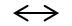                                    Средства развития речи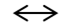 Общение взрослых и детейХудожественная литератураКультурная языковая средаОбучение родной речи на занятияхИзобразительное искусство, музыка, театрЗанятия по другим разделам программы2.1.4. Художественно-эстетическое развитиеЦель:  воспитание целостной гармонически развитий личности.Задачи: Становление эстетического отношения к окружающему миру;Развитие предпосылок ценностно-смыслового восприятия и понимания произведений искусства (словесного, музыкального, изобразительного), мира природы;Формирование элементарных представлений о видах искусства;Восприятие музыки, художественной литературы, фольклора;Реализация самостоятельной творческой деятельности детей (изобразительной, конструктивно-модельной, музыкальной и др.);Стимулирование сопереживания персонажам художественных произведений.Организация учебно-воспитательного процессазанятия по изобразительной деятельности,занятия по музыкальному воспитанию,театрализованную деятельность,кружковую работу,индивидуальную работу,выставки детских работ, персональные выставки,посещение театров,праздники, концерты, спектакли.Направления художественно-эстетического развитияСоздание условий 	Для получения ожидаемых результатов создается система работы по художественно-эстетическому воспитанию, которая состоит из взаимосвязанных между собой компонентов:создание обстановки эмоционального благополучия;творческий подход к содержанию образования – обновление содержания образования (выбор программ и технологий);вариативность в выборе тем занятий, форм, средств, методов работы с детьми, предоставляемых материалов;использование личностно-ориентированного подхода в обучении детей;синтез занятий по рисованию, лепке, аппликации с занятиями по ознакомлению детей с природой; использование музыкальных произведений на занятиях по изобразительной деятельности;осуществление регионального подхода к отбору содержания изобразительной, музыкальной, игровой и другой художественной деятельности (систематичное ознакомление детей с искусствоведческим материалом художников, поэтов, композиторов, описывающих природу, труд, быт Санкт-Петербурга и области;взаимодействие с семьями воспитанников;создание условий для эстетического воспитания (учебно-методическое обеспечение, создание предметно – развивающей среды);организация учебно-воспитательного процесса (работа с детьми и родителями);координация и преемственность работы с другими учреждениями и организациямиПринципы художественно-эстетического воспитания1. Принцип развивающего образованияДля успешного освоения программ по художественно-эстетическому воспитанию необходимо грамотно организовать педагогический процесс. Наша работа с детьми, направленная на эстетическое развитие, строится в трех направлениях:специально организованное обучение;совместная деятельность педагога и детей;самостоятельная деятельность детей.Взаимодействие с детьми осуществляем с учетом дифференцированного подхода и включается разнообразные формы и методы работы:групповые и подгрупповые занятия,праздники,развлечения,музыкальные встречи (1 раз в месяц),театрализация,дидактические игры,выставки рисунков и поделок,рассматривание книг,создание книг – самоделок.Знания, полученные на занятиях эстетического цикла, отражаются в игровой деятельности воспитанников. Они с удовольствием музицируют, показывают мини-спектакли, танцуют, пересказывают сказки, занимаются собственным сочинительством.2. Принцип взаимодействие с родителями   Ведущее место в осуществлении эстетического воспитания принадлежит детскому саду. Но велика и роль семьи. Только при единстве воздействий детского сада и семьи возможно полноценное осуществление задач эстетического воспитания. Не каждый из детей станет музыкантом или художником, но у каждого ребенка можно и нужно воспитывать любовь и интерес к искусству, развивать эстетический вкус, музыкальный слух, элементарные навыки рисования.  Воспитатель помогает семье создать необходимые условия для правильного эстетического воспитания детей. Он рассказывает о важности эстетики быта, советует, что читать детям, какие пластинки для слушания музыки приобрести, добивается, чтобы у ребенка в семье было все необходимое для проявления детского творчества: альбом, карандаши, краски, игрушки, книги.  Установление преемственности в эстетическом воспитании детского сада и семьи формирует первоосновы духовной культуры, которой должен обладать человек.  Поэтому сотрудничество с семьей строим по двум направлениям:вовлечение семьи в образовательный и воспитательный процесс, организованный дошкольным учреждением.Приемы и формы для повышение психолого-педагогической культуры родителейдни открытых дверей;организация выставок – конкурсов, совместно родителями и детьми («Игрушки - забавы», «Чудо с грядки», «Новогодний снеговик» и т.д.); участие в праздниках, театральных спектаклях, к изготовлению театральных костюмов, к оформлению игрового участка в разное время года; тематические родительские собрания и конференции;консультации;семинары-практикумы; папки – передвижки.3. Принцип интеграции  Интеграция деятельности в дошкольном детстве носит естественный характер. Маленький ребенок легко переключается с одного вида деятельности на другой, активно общается и быстро вступает в игру, увлекаясь придуманным образом, действием. Поэтому любой вид деятельности детей целесообразно подкреплять художественным творчеством. Единение и взаимодействие – главное в образовательном процессе. Интеграция способствует усвоению знаний, умений и навыков детей и развитию художественных способностей, устраняет перегрузки и увеличивает время для других видов деятельности.4. Комплексно-тематический принцип  В соответствии с комплексно - тематическим принципом планирования строится вся воспитательно - образовательная работа с детьми следующим образом: каждая неделя обозначена определенной темой, которая проходит через все виды деятельности. И как итог – заключительное мероприятие: выставка рисунков, поделок, создание фотоальбома, развлечение и т.д. Все это учит детей свободно выражать свой замысел, побуждает к творческим поискам и решениям, развивает уверенность в своих силах.  Процесс художественно-эстетического воспитания является долговременным и сложным, можно сказать, что он длиться всю человеческую жизнь.   Воспитатель является той связующей нитью между окружающей действительностью и ребенком. Ребенок познает мир именно через взрослого.  Развивая гармоничную личность, чуткую ко всему прекрасному, воспитывается поколение художников, поэтов, актеров, творческих людей, желающих преобразовывать наш мир в лучшую сторону. 5. Принцип художественно-творческой деятельности и самодеятельности детей хоровое пение, народные танцы, игра на инструментах, сочинение песен, стихов, рассказов,театральные постановки.6. Специфические принципы, обусловленные особенностями  художественно-эстетической деятельностиПринцип эстетизации предметно-развивающей среды,Принцип взаимосвязи обобщенных представлений и обобщенных способов действий, направленных на создание выразительного художественного образа,Принцип эстетического ориентира на общечеловеческие ценности (воспитание человека думающего, созидающего, рефлектирующего),Принцип  обогащения сенсорно-чувственного опыта. Методы эстетического воспитанияМетод пробуждения ярких эстетических эмоций и переживаний с целью овладения даром сопереживанияМетод побуждения к сопереживанию, эмоциональной отзывчивости на прекрасное в окружающем миреМетод эстетического убеждения сенсорного насыщенияМетод эстетического выбора, направленный на формирование эстетического вкусаМетод разнообразной художественной практикиМетод сотворчества( с педагогом, народным мастером, художником, сверстниками)Метод нетривиальных (обыденных) ситуаций, пробуждающий интерес к художественно-эстетической деятельности2.1.5. Физическое развитиеЦель:  гармоничное физическое развитие;           формирование интереса и ценностного отношения к занятиям физической культурой;           формирование основ здорового образа жизни.Задачи: Оздоровительные (охрана жизни и укрепление здоровья, обеспечение нормального функционирования всех органов и систем организма; всестороннее физическое совершенствование функций организма; повышение работоспособности и закаливание);Образовательные (формирование двигательных умений и навыков; развитие физических качеств; овладение ребенком элементарными знаниями о своем организме, роли физических упражнений в его жизни, способах укрепления собственного здоровья);Воспитательные (формирование интереса и потребности в занятиях физическими упражнениями; разностороннее гармоничное развитие ребенка (не только физическое, но и умственное, нравственное, эстетическое, трудовое)Направления физического развитияЦель   Задачи   Принципы физического воспитанияЦель          Задачи           Принципы Методы физического развития Средства физического развитияДвигательная активность, занятия физкультуройЭколого-природные факторы (солнце, воздух, вода)Психогигиенические факторы (гигиена сна, питания, занятий)Формы физического развитияФизкультурные занятияЗакаливающие процедурыПодвижные игрыФизкультминутки Утренняя гимнастика Корригирующая гимнастикаГимнастика пробужденияФизкультурные упражнения на улицеСпортивные игры, развлечения, праздники и соревнованияРитмикаКружки, секцииМузыкальные занятияСамостоятельная двигательно-игровая деятельность детейЗдоровьесберегающие технологии- это технологии, направленные на сохранение здоровья и активное формирование здорового образа жизни и здоровья воспитанниковВиды здоровьесберегающих технологий2.2. Традиции учреждения  (ГБДОУ д/с № 145)Система ценностей Ребенок как уникальная развивающая личность, его здоровье, интересы, потребности.Педагог как личность, носитель образования. Уважение и доверие к нему, предоставление возможности проявить инициативу, самостоятельность, забота о его социальном благополучии.Командная работа как основа достижения успеха.Качество как единственно возможная работа, постоянное стремление к совершенству.Культура организации как культура жизнедеятельности ДОУ. Культура воспитанников с родителями и социально-педагогической средой. Культура деловых и личных отношений.Семья как основная среда личного развития ребенка; ориентация на её образовательные потребности и запросы, сотрудничество с ней.Система формирования отношения детей к природе родного краяСложившиеся традиции в ДОУТематические выставки изобразительного творчества	Проведение Дня открытых дверей для детей, родителей и коллег	Тематические Дни и Недели здоровьяТеатральные неделиПроведение  праздников, развлечений и спортивных мероприятий  с участием родителей	Фотовыставки и фотогазеты из жизни ДОУ и семьи«Малая  летняя олимпиада»«День знаний»Проведение традиционных народных-фольклорных праздников («Масленица», «Рождество», «Кузьминки», «Колядки» и т.д.)Выпуск газетОрганизационный раздел3.1. Кадровое обеспечение  ГБДОУ д/с № 145 укомплектован кадрами на 100%, из них педагогические работники:14 воспитателей, музыкальный руководитель, инструктор по физическому воспитанию (внутренний совместитель), старший воспитатель.Квалификация педагогических кадров ДОУ Материально – техническое обеспечение ООП ДОУ  Материально-технические и медико-социальные условия В ГБДОУ д/с № 145 обеспечивают безопасность детей, их разностороннему развитию в соответствии с ФГОС. Материально-техническая база детского сада соответствует современным требованиям. Материальное оснащение и оборудование, пространственная организация среды детского сада соответствует требованиям техники безопасности, санитарно-гигиеническим нормам, физиологии детей. Групповые помещения оснащены разнообразным игровым и дидактическим материалом, эстетически оформлены, создан уют и комфорт. В каждой возрастной группе созданы условия для самостоятельного активного и целенаправленного действия детей во всех видах деятельности: игровой, двигательной, изобразительной, театральной, конструктивной, музыкальной.Принципы формирования предметной образовательной среды:физическая и психологическая безопасность;возрастная ориентированность; доступность;динамичность;разноуровневость. Специфика заключается в том, что созданная в группах и помещениях детского сада среда служит, в большей степени, для реализации самостоятельных замыслов ребенка, его саморазвитию, а не обеспечению деятельности педагога при организации им совместной образовательной деятельности.   Все пространство групп поделено на Центры активности, количество и направленность которых зависят от возрастной группы:-Центр литературы-Центр изобразительного творчества-Центр сюжетно-ролевой игры-Центр науки и природы-Центр настольных игр и математики-Центр строительства-Спортивный центр-Центр песка и воды (на ясельной группе)    Виды центров активности могут изменяться в зависимости от интересов и потребностей детей, продвижения в поставленных педагогами образовательных задачах.          Все центры интегративны по своей сути. Центр книги может быть одновременно и центром грамоты, центром книгоиздательства, центром драматизации. Это очень важно, так как  помимо возможностей, определенных возрастом, есть и индивидуальные интересы, возможности и потребности детей, а также реальная возможность ориентации на зону ближайшего развития ребенка. Центры активности открыты ежедневно, материалы в них дополняются, заменяются по мере необходимости и по мере продвижения в изучаемой теме, постепенно наполняясь продуктами детской деятельности и совместного творчества взрослых и детей.То, что ребенок не захотел, не сумел, не успел сделать сегодня, то, что привлекло его внимание в работе других детей, он может сделать завтра и в любой другой день, так как центры активности открыты всегда.В здании находятся специализированные помещения для занятий с детьми, предназначенные для  поочередного использования группами или подгруппами воспитанников: музыкальный зал, физкультурный зал, изостудия. Создана предметно-развивающая среда, отвечающая современным требованиям. Детский сад обеспечен учебными материалами, наглядными пособиями, игрушками и игровыми предметами.Есть магнитолы в каждой группе.   В зале физической культуры: музыкальный центр и аудиозаписи,  ковровое покрытие, дидактический материал, необходимый для проведения занятий, контейнеры для спортивного инвентаря.Оснащение зала: -сухой бассейн-мячи разного диаметра-обручи разного диаметра-туннели-контактные коврики для профилактики плоскостопия-мячи «кенгуру» на подгруппу детей-гимнастические палки-модули-шведская стенка-гимнастические скамейки-маты-игровой набор «кузнечик»-скакалки по количеству детей-силовые мячи-кольцеброс-нетрадиционное оборудование, сделанное своими руками (на меткость)-и другим спортоборудованием.   Музыкальный зал укомплектован:-музыкальные инструменты для взрослых (пианино, баян)Детские музыкальные инструменты-со звуком определенной высоты: погремушки, бубен, бубенцы и колокольчики, маракасы, трещотки-металлофоны (диатонические и хроматические)-цитры, цимбалы-ксилофоныМузыкально-дидактические пособия-портреты композиторов, -музыкально-дидактические игры и пособия-игрушки-забавыАудиовизуальные пособия и оборудование-музыкальный центр-телевизор- DVD- проигрыватель- аудио и DVD- диски- проектное оборудование: доска, проектор Оборудование для музыкальных игр-драматизаций-костюмы карнавальные-атрибуты для игр, шапочки-маски-ширмы для кукольного театра-декорации-различные виды театров: настольный, плоскостной, пальчиковый, куклы бибабо, ростовые куклы и т.д.В музыкальном зале проводятся музыкальные праздники и утренники, различные досуговые мероприятия: тематические развлечения, музыкально-тематические и литературные занятия, театрализованные представления.Учебно – методическое обеспечение ООП ДОУ   Имеется информационно-техническая база: выход в Интернет, электронная почта (dou145@adm-edu.spb.ru), технические средства обучения (музыкальные центры, стационарный компьютер, принтер, ксерокс – 1, ноутбук – 2, телевизоры, DVD- проигрыватель, аудио и DVD- диски, проектное оборудование: доска–экран, проектор).   В ГБДОУ д/с № 145 уделяется большое значение обеспечению безопасности детей. Подключена АПС (автоматическая пожарная сигнализация) на пульт единой диспетчерской по двум адресным площадкам. Помещения детского сада снабжены средствами пожаротушения, имеются планы эвакуации детей и взрослых, регулярно проводятся инструктажи и тренировки эвакуации по профилактике случаев возникновения пожара.  По адресу: наб. Обводного канала д.151-153 литер Г  территория участка имеет: ограничения (забор) по всему периметру, наружное электрическое освещение, три детские площадки со стационарным оборудованием, клумбы. Игровое оборудование и постройки безопасные,  с приспособлениями, дающими возможность ребёнку двигаться, играть. Входная дверь оборудована домофоном.По адресу: Московский пр., дом 75  своей территории детский сад не имеет. Для прогулки используется  хорошо оборудованная игровая дворовая территория муниципального образования «Измайловское». Входная дверь оборудована домофоном.
Содержание педагогической работы по освоению образовательных областейВ этот раздел включаются методические материалы, связанные с проектированием,  планированием  и организацией текущей образовательной деятельности по всем образовательным областям: «физическое развитие», «познавательное развитие», «социально-коммуникативное развитие», «речевое развитие», «художественно-эстетическое». Каждая образовательная область представлена в таблице: перечень программ, технологий, пособий. При этом общий объем обязательной части Программы, рассчитывается в соответствии с возрастом воспитанников,  основными направлениями их развития, спецификой дошкольного образования:непосредственно-образовательную деятельность, осуществляемую в процессе организации  различных видов детской деятельности (игровой, коммуникативной, трудовой, познавательно-исследовательской, продуктивной,  музыкально-художественной, чтения);совместную деятельность, осуществляемую в ходе режимных моментов;самостоятельную деятельность детей;взаимодействие с семьями детей по реализации основной общеобразовательной программы дошкольного образования. Сравнительная таблица образовательных областей ФГОС и соответствующих разделов Примерной основной  программы дошкольного образования «От рождения до школы» /Под ред. Н.Е. Вераксы, Т.С. Комаровой, М.А. Васильевой/Информационно-методическое обеспечение программы (ранний возраст от 1,5 до 3 года)Информационно-методическое обеспечение программы (дошкольный период от 3 до 7 лет) Режим дняОрганизация режима пребывания детей в детском саду № 145  Режим дня для дошкольников составлен с расчетом на 12–часовое пребывание в детском саду, в зависимости от социального заказа родителей, с учетом подходов к обучению и воспитанию детей, к организации всех видов деятельности. В летний период большую часть мероприятий с детьми проводится на улице, также в сентябре, январе и мае организуется каникулярный режим работы – с детьми проводятся мероприятия художественно-эстетического, игрового, оздоровительного цикла.Организация жизнедеятельности детей в адаптационный периодАдаптационный режим-график для детей раннего возрастаМетодика проведения режимных процессов для детей раннего возрастаПри проведении кормления, укладывания, подъема, одевания, умывания и других режимных процессов строго соблюдается принцип постепенности и последовательности.КОРМЛЕНИЕПрежде чем начать кормление, групповой персонал должен подготовить все к началу кормления: еда, салфетки, посуда.При организации кормления детей старше 1,5 лет помощник воспитателя моет детям руки, и они садятся за стол. Воспитатель подает детям пищу. Когда все дети за столом, пом. воспитателя включается в кормление.Когда большая часть детей закончит есть, у столов остается один взрослый: во время завтрака – пом. воспитателя, воспитатель готовит детей к занятию; во время обеда – воспитатель, а пом. воспитателя организует туалет детей и укладывает их спать.Тарелка с едой подается вместе с ложкой.Детей младше 1,5 лет воспитатель кормит супом сама, а ложку дает ребенку на второе блюдо.Одновременно воспитатель кормит не более 2-3 детей.Во время кормления взрослый должен сидеть против ребенка.С 1,6 дети едят и первое, и второе блюдо самостоятельно.Дети и столы вовремя еды должны вытираться по мере загрязнения.Как только ребенок поел, за ним сразу убирается посуда, салфетку ребенок может отнести в тазик сам. Во время кормления воспитатель должна разговаривать с детьми. Учить опрятности, воспитывать определенные навыки и умения.ТУАЛЕТПроцесс умывания проводит пом. воспитателя, когда все приготовлено к обеду.Умывать по 3-4 человека.Во время умывания учить выполнять доступные действия.Не вызывать болевых ощущений во время умывания, взрослый должен похвалить ребенка за участие в умывании.ВЫСАЖИВАНИЕЗапрещается высаживать сразу после еды. Только через 15-20 минут после еды.Высаживать только в том случае, если есть потребность. Не более 4-5 человек одновременно.Нельзя держать ребенка на горшке долго.УКЛАДЫВАНИЕ НА СОН И ПОДЪЕМРебенка раздевают полностью, надевают ночную рубашку, пижаму.За 30 минут до укладывания окно в спальне закрывают.В первую очередь укладываются ослабленные дети, а поднимают их после сна в последнюю очередь.Стульчики с одеждой должны быть в группе.Воспитатель раздевает детей, пом. воспитателя укладывает детей. В подъеме детей одевает воспитатель, пом. воспитателя  поднимает детей.После того, как ребенок оделся, он ставит на место стульчик и идет играть.Организация режима двигательной активности детейРежим двигательной активности ясельной группыРежим двигательной активности младшей группыРежим двигательной активности средней группыРежим двигательной активности старшей группыРежим двигательной активности подготовительной группыОрганизация режима пребывания детей в течении дняТребования к режиму дня и организации непосредственно образовательной деятельности в ДОУЯсельная группаМладшая группаСредняя группаСтаршая группаПодготовительная к школе группа Предметно – развивающая среда учрежденияПринципы формирования предметной образовательной средыфизическая и психологическая безопасность;возрастная ориентированность; доступность;динамичность;разноуровневость.  Специфика заключается в том, что созданная в группах и помещениях детского сада среда служит, в большей степени, для реализации самостоятельных замыслов ребенка, его саморазвитию, а не обеспечению деятельности педагога при организации им совместной образовательной деятельности.  Все пространство групп поделено на Центры активности, количество и направленность которых зависят от возрастной группы:Центр литературыЦентр изобразительного творчестваЦентр сюжетно-ролевой игрыЦентр науки и природыЦентр настольных игр и математикиЦентр строительстваСпортивный центрЦентр песка и воды (на ясельной группе)   Виды центров активности могут изменяться в зависимости от интересов и потребностей детей, продвижения в поставленных педагогами образовательных задачах.          Все центры интегративны по своей сути. Центр книги может быть одновременно и центром грамоты, центром книгоиздательства, центром драматизации. Это очень важно, так как  помимо возможностей, определенных возрастом, есть и индивидуальные интересы, возможности и потребности детей, а также реальная возможность ориентации на зону ближайшего развития ребенка. Центры активности открыты ежедневно, материалы в них дополняются, заменяются по мере необходимости и по мере продвижения в изучаемой теме, постепенно наполняясь продуктами детской деятельности и совместного творчества взрослых и детей.То, что ребенок не захотел, не сумел, не успел сделать сегодня, то, что привлекло его внимание в работе других детей, он может сделать завтра и в любой другой день, так как центры активности открыты всегда.   В здании находятся специализированные помещения для занятий с детьми, предназначенные для  поочередного использования группами или подгруппами воспитанников: музыкальный зал, физкультурный зал, изостудия. Создана предметно-развивающая среда, отвечающая современным требованиям. Детский сад обеспечен учебными материалами, наглядными пособиями, игрушками и игровыми предметами.Есть магнитолы в каждой группе.   В зале физической культуры: музыкальный центр и аудиозаписи,  ковровое покрытие, дидактический материал, необходимый для проведения занятий, контейнеры для спортивного инвентаря.Оснащение зала: сухой бассейнмячи разного диаметраобручи разного диаметратуннеликонтактные коврики для профилактики плоскостопиямячи «кенгуру» на подгруппу детейгимнастические палкимодулишведская стенкагимнастические скамейкиматыигровой набор «кузнечик»скакалки по количеству детейсиловые мячикольцеброснетрадиционное оборудование, сделанное своими руками (на меткость)и другим спортоборудованием.   Музыкальный зал укомплектован:-музыкальные инструменты для взрослых (пианино, баян)Детские музыкальные инструменты:-со звуком определенной высоты: погремушки, бубен, бубенцы и колокольчики, маракасы, трещотки-металлофоны (диатонические и хроматические)-цитры, цимбалы-ксилофоныМузыкально-дидактические пособия:-портреты композиторов, -музыкально-дидактические игры и пособия-игрушки-забавыАудиовизуальные пособия и оборудование:-музыкальный центр-телевизор- DVD- проигрыватель- аудио и DVD- диски- проектное оборудование: доска, проектор Оборудование для музыкальных игр-драматизаций:-костюмы карнавальные-атрибуты для игр, шапочки-маски-ширма для кукольного театра-декорации-различные виды театров: настольный, плоскостной, пальчиковый, куклы бибабо, ростовые куклы и т.д.В музыкальном зале проводятся музыкальные праздники и утренники, различные досуговые мероприятия: тематические развлечения, музыкально-тематические и литературные занятия, театрализованные представления.Взаимодействие с родителями (законными представителями)Основные формы работы с родителямиВ ГБДОУ проводятся:Первичное знакомство, беседы, анкетированиеПроведение индивидуальных бесед с родителями об особенностях развития ребенкаНаглядная информация для родителейГрупповые родительские собрания, круглые столыГрупповые, индивидуальные  консультацииПроведение совместных мероприятий (праздники, досуги, экскурсии)Участие родителей в образовательной деятельности Мероприятия, где родители выступают непосредственными участниками педагогического процесса Конкурсы рисунков, фотогазет и поделок, выполненных детьми совместно с родителямиОбщение с родителями на сайтах групп.Планирование работы с родителями в ДОУНаправления      развитияМероприятия по реализации программы1.Работа с педагогами 1.Повышение квалификации педагогических работников;2.Изучение и внедрение эффективных технологий и методик оздоровления;3.Планирование здоровьесберегающих технологий во всех видах деятельности;4.Семинар-практикум по изготовлению атрибутов здоровьесберегающей предметно-развивающей среды в ГДОУ.2.Работа с детьми1.Мониторинг уровня развития воспитанников;2.Организация рациональной двигательной активности;3.Физкультурно-оздоровительные занятия  с детьми с использованием оздоровительных технологий;4.Физкультурно-массовые занятия5.Создание представлений о здоровом образе жизни;6. Система эффективного закаливания.3.Работас родителями1.Повышение педагогической культуры родителей;2.Анкетирование и опрос родителей воспитанников;3.Открытые просмотры и показы с использованием здоровьесберегающих технологий;4. Включение родителей в воспитательно-образовательный процесс.Наименование группНаправленность группыКоличество группКоличество Группа раннего возраста (1,5 до 3 года)общеразвивающая120 детейМладшая группа (с 3 до 4 лет)общеразвивающая124 ребенкаСредняя группа (с 4 до 5 лет)общеразвивающая242 ребенкаСтаршая группа (с 5 до 6 лет)общеразвивающая246 детейПодготовительная к школе группа (с 6 до 7 лет)общеразвивающая120 детейГруппы Возрастные характеристики, ведущий вид деятельностиРанний возраст(1,5-3 года)Наглядно-действенное мышление. Развивается мышление и воображение, выходящие за пределы их непосредственного окружения.Обогащение содержания и увеличение показателей основных локомоций. Новые приобретения: попытки бега, лазания, прыжки с места. Частая смена поз – от 550 до 1000 раз в день.Коммуникативная функция речи – налаживание взаимодействия и взаимоотношений с близкими взрослыми и детьми, осваивание основной формы речевого обращения – диалогической. Ребенок выступает как равноправный субъект общения.Важный момент в развитии самосознания – отделение ребенком своего действия от предмета (переход от обозначения себя в 3-лице к личному местоимению «Я»).Младший возраст(3-4 года)Общение ребенка становится вне ситуативным. Игра становится ведущим видом деятельности. Игры с правилами только начинают формироваться. Главная особенность игры является ее условность: использование предметов заместителей.Развивается перцептивная деятельность – переход к сенсорным эталонам.Продолжается развиваться наглядно-действенное мышление, при этом, осуществляется преобразование ситуации, на основе целенаправленных проб с учетом желаемого результата.Наблюдается соподчинение мотивов поведения в относительно простых ситуациях.Развивается самооценка, с ориентиром на оценку взрослого.Средний возраст(4-5 лет)Активный процесс образного мышления является основой для словесно-логического развития ребенка.Развитие символического мышления.Идет активное запоминание новых слов, объединенных каким-либо признаком, пополняется активный словарь.Появляются «возрастные» страхи, носящие временный характер.Возраст «любознательных почемучек».Старший возраст(5-6 лет)Наблюдается организация игрового пространства (структуирование: смысловой «центр» и «периферия»).Дети распределяют роли до начала игры, начинают осваивать социальные отношения.Возраст активного рисования (рисунки приобретают сюжетный характер, отличаются оригинальностью композиционного решения, высокая продуктивность).Конструктивная деятельность осуществляется на основе схемы, по замыслу и по условиям (обобщенный способ обследования образца).Совершенствуется восприятие цвета (промежуточные оттенки), сложных форм объектов.Осваиваются мыслительные средства (схематизированные представления, комплексные представления, представления о цикличности изменений).Совершенствуются обобщения, что является основой словесно-логического мышления.Период активного словотворчества.Подготовительный к школе возраст(6-7 лет)Усложняется игровое пространство (несколько «центров», каждый из которых поддерживает свою сюжетную линию).Рисунки приобретают более детализированный характер (рисунки мальчиков явно отличаются от рисунков девочек).Дети выполняют постройки различные по степени сложности, как по собственному замыслу, так и по условиям. Углубление пространственных представлений – сложные формы сложения из листа бумаги, придумывание собственных конструкций. Доступны целостные композиции по предварительному замыслу.Внимание становится произвольным: в некоторых видах деятельности сосредоточение достигает 30 минут.В речи активно употребляют обобщающие существительные, синонимы, антонимы, прилагательные и т.д. развивается монологическая речь.Завершается дошкольный возраст: дети осваивают позитивное общение с людьми; развивается половая  идентификация, формируется позиция школьника. Методы, повышающие познавательную активностьМетоды, вызывающие эмоциональную активностьМетоды, способствующие взаимосвязи различных видов деятельностиМетоды коррекции и уточнения детских представленийЭлементарный анализСравнение по контрасту и подобию, сходствуГруппировка и классификацияМоделирование и конструированиеОтветы на вопросы детейПриучение к самостоятельному поиску ответов н а вопросыВоображаемая ситуацияПридумывание сказокИгры – драматизации Сюрпризные моменты и элементы новизныЮмор и шуткаСочетание разнообразных средств на одном занятииПрием предложения и обучения способу связи разных видов деятельностиПерспективное планированиеПерспективное планированиеПерспектива, направленная на последующую деятельностьбеседаПовторениеНаблюдениеЭкспериментирование Создание проблемных ситуацийБеседа Игры, возникающие по инициативе детейИгры, возникающие по инициативе взрослогоНародные игрыИгры-экспериментированияИгры с природным материаломИгры с игрушкамиИгры с животнымиОбучающие игрыСюжетно-дидактическиеПодвижные Музыкально-дидактическиеУчебные Обрядовые игрыСемейныеСезонные Культовые Сюжетные самодеятельные игрыСюжетно-отобразительные Сюжетно-ролевые Режиссерские Театрализованные Досуговые игры Интеллектуальные Игры-забавы, развлеченияТеатрализованныеПразднично-карнавальныеКомпьютерные Досуговые игрыИгрища Тихие игрыИгры-забавы Сюжетные самодеятельные игрыСюжетно-отобразительные Сюжетно-ролевые Режиссерские Театрализованные Досуговые игры Интеллектуальные Игры-забавы, развлеченияТеатрализованныеПразднично-карнавальныеКомпьютерные Тренинговые игрыИнтеллектуальныеСенсомоторные Адаптивные Содержательный (представления ребенка об окружающем мире)Эмоционально-побудительный(эмоционально-положительные чувства ребенка к окружающему миру)Деятельностный (отражение отношения к миру в деятельности)О культуре народа, его традициях, творчествеО природе родного края и страны и деятельности человека в природеОб истории страны, отраженной в названиях улиц, памятниках, о символике родного города и страны (гимн, герб, флаг)Любовь и чувство привязанности к родной семье и домуИнтерес к жизни родного города и страныГордость за достижения своей страныУважение к культуре и традициям народа, к историческому прошломуВосхищение народным творчествомЛюбовь к родной природе, родному языкуУважение к человеку-труженику и желание принимать посильное участие в трудеТруд Игра Продуктивная деятельность Музыкальная деятельностьПознавательная деятельностьПоручения Коллективный трудДежурство Простые и сложныеЭпизодические и длительныеКоллективные и индивидуальныеНе более 35-40 минутНе более 20 минутФормирование общественно-значимого мотиваНравственный, эстетический аспектI группа методов: формирование нравственных представлений, суждений, оценокII группа методов:создание у детей практического опыта трудовой деятельностиРешение маленьких логических задач, загадокПриучение к размышлению, эвристические беседыБеседы на этические темыЧтение художественной литературыРассматривание иллюстрацийРассказывание и обсуждение картин, иллюстрацийПросмотр телепередач, диафильмов, видеофильмовЗадачи на решение коммуникативных ситуацийПридумывание сказокПриучение к положительным формам общественного поведенияПоказ действияПример взрослого и детейЦеленаправленное наблюдениеОрганизация интересной деятельности (общественно-полезный характер)Разыгрывание коммуникативных ситуацийСоздание контрольных педагогических ситуацийПознавательное развитие дошкольниковПознавательное развитие дошкольниковПознавательное развитие дошкольниковРазвитие мышления, памяти и вниманияРазвитие любознательностиФормирование специальных способов ориентацииРазличные виды деятельностиРазвитие познавательной мотивацииЭкспериментирование с природным материаломВопросы детей Развитие воображения и творческой активностиИспользование схем, символов, знаковЗанятия по развитию логикиРазвивающие игрыОрганизация речевого общения детейОрганизация речевого общения детейОрганизация обучения детейОрганизация обучения детейОрганизация разнообразных форм взаимодействияОрганизация разнообразных форм взаимодействияОрганизация разнообразных форм взаимодействияОрганизация разнообразных форм взаимодействияПозиция педагогаПри организации жизни детей в детском саду, дающая возможность самостоятельного накопления чувственного опыта и его осмысления.Основная роль воспитателя – организация ситуаций для познания детьми отношений между предметами, когда ребенок сохраняет в процессе обучения чувство комфортности и уверенности в собственных силахПсихологическая перестройкаПозиции педагога на личностно-ориентированное взаимодействие с ребенком в процессе обучения, содержанием которого является формирование у детей средств и способов приобретения знаний в ходе специально организованной самостоятельной деятельностиПсихологическая перестройкаПозиции педагога на личностно-ориентированное взаимодействие с ребенком в процессе обучения, содержанием которого является формирование у детей средств и способов приобретения знаний в ходе специально организованной самостоятельной деятельностиФиксация успеха,достигнутого ребенком, его аргументация создает положительный эмоциональный фон для проведения обучения, способствует возникновению познавательного интересаТворческое Техническое Создание замыслаСоздание замыслаВоплощение замыслаВоплощение замыслаНаглядные Наглядные Практические Практические Практические Словесные Наблюдения Рассматрива-ние картин, демонстрация фильмовИгра Труд в природеЭлементар-ные опытыРассказБеседаЧтение Кратковременные Длительные Определение состояния предмета по отдельным признакамВосстановление картины целого по отдельным признакамРассматрива-ние картин, демонстрация фильмовДидактические игры:Предметные Настольно-печатныеСловесныеИгровые упражнения и игры – занятия Подвижные игрыТворческие игры (в том числе строительные)Индивидуальные порученияКоллективный трудЭлементар-ные опытыРассказБеседаЧтение 1Обогащение словаря детей и активизация словарного запасаОбъяснение, показ многогранного значения, смысл слов употребляемых в речи, как правильно сказать, как сказать по-другому.2Работа над грамматическим строем речиСлова – это «кирпичики», из которых складывается речь. Грамматика – нормы изменения слов и соединения их в предложения, это изменение слов по числам, падежам, родам, построение простых и сложных предложений.3Формирование звуковой культуры речиУмение слышать и воспроизводить все звуки родного языка. Эта работа над системой ударений в словах, интонационным строем родного языка, четким произношением звуков и слов, темпом речи и силой голоса.4Формирование и развитие связной речи: диалогической и монологическойДиалог – разговорный жанр языка. Ребенок учится спрашивать, отвечать, объяснять, рассуждать, слушать и понимать. Постепенно в речь ребенка включается монолог – это более сложная форма речи: составление ребенком небольших рассказов, сказок, умение пересказать историю, событие.Утро НОДПрогулка Вечер Дидактические игрыИгровые упражненияСюжетно-ролевые игрыНепосредственное общение с ребенкомПродуктивная деятельностьИсследовательская деятельностьОзнакомление с художественной литературойМузыкальное творчествоФизкультурная деятельность Наблюдения за объектами природыЭкскурсииХудожественное слово Экспериментально-исследовательская деятельностьСюжетно-ролевые игрыИгры – инсценировкиТеатрально – художественная деятельностьЭкспериментально-исследовательская деятельностьНаглядные СловесныеПрактические Непосредственное наблюдение и его разновидности (наблюдение в природе, экскурсии)Опосредованное наблюдение (изобразительная наглядность: рассматривание игрушек и картин, рассказывание по игрушкам и картинам)Чтение и рассказывание художественных произведенийЗаучивание наизустьПересказ Обобщающая беседаРассказывание без опоры на наглядный материалДидактические игрыИгры – драматизации Инсценировки  Дидактические упражнения Пластические этюдыХороводные игрыПриобщение к искусствуИзобразительная деятельностьКонструктивно-модельная деятельностьМузыкальная деятельность1.Эмоциональная восприимчивость, эмоциональный откликна литературные и музыкальные произведения, красоту окружающего мира, произведения искусства2. Приобщение к народному и профессиональному искусству (словесному, музыкальному, изобразительному, театральному, к архитектуре)3. Элементарные представления о видах и жанрах искусства, средствах выразительности1.Интерес к различным видам изобразительной деятельности2. Умения в рисовании, лепке, аппликации, прикладном творчестве3. Эмоциональная отзывчивость при восприятии произведений изобразительного искусства4. Желания и умения взаимодействовать со сверстниками при создании коллективных работ1.Приобщение к конструированию2. Интерес к конструктивной деятельности3. Знакомство с различными видами конструкторов4. Умение работать коллективно5. Объяснение своих поделок в соответствии с общим замыслом6. Умение договариваться, какую часть работы выполнять индивидуально1.Приобщение к музыкальному искусству2. Предпосылки ценностно-смыслового восприятия и понимания музыкального искусства3. Основы музыкальной культуры, ознакомление с элементарными музыкальными понятиями, жанрами4. Эмоциональная отзывчивость при восприятии музыкальных произведений5. Музыкальные способности: поэтического и музыкального слуха, чувства ритма, музыкальной памяти6. Песенный и музыкальный вкус7. Интерес к музыкально-художественной деятельности, совершенствование умений в этом виде деятельности8. Детское музыкально-художественное творчество – самостоятельная творческая деятельность, удовлетворение в самовыражении Приобретение детьми опыта в двигательной деятельности:Связанной с выполнением упражненийНаправленной на развитие таких физических качеств как координация и гибкостьСпособствующей правильному формированию опорно-двигательной системы организма, развитию равновесия, координации движений, крупной и мелкой моторикиСвязанной с правильным, не наносящим вреда организму, выполнением вреда организму, выполнением основных движений (ходьба, бег, мягкие прыжки, повороты в обе стороны)Становление целенаправленности и саморегуляции в двигательной сфереСтановление ценностей здорового образа жизни – овладение его элементарными нормами и правилами (в питании, двигательном режиме, закаливании, при формировании полезных привычек и др.)Дидактические Специальные Гигиенические Систематичность и последовательностьРазвивающее обучениеДоступностьВоспитывающее обучениеУчет индивидуальных и возрастных особенностейСознательность и активность ребенкаНаглядность Непрерывность  Последовательность наращивания тренирующих воздействийЦикличность Сбалансированность нагрузокРациональность чередования деятельности и отдыхаВозрастная адекватностьОздоровительная направленность всего образовательного процессаОсуществление личностно-ориентированного обучения и воспитанияНаглядные СловесныеПрактические Наглядно-зрительные (показ физических упражнений, использование наглядных пособий, имитация, зрительные ориентиры)Наглядно-слуховые приемы (музыка, песни)Тактильно-мышечные приемы (непосредственная помощь воспитателя)Объяснения, пояснения, указанияПодача команд, распоряжений, сигналовВопросы к детямОбразный сюжетный рассказ, беседаСловесная инструкцияПовторение упражнений без изменения и с изменениямиПроведение упражнений в игровой формеПроведение упражнений в соревновательной формеМедико-профилактическиеОрганизация мониторинга здоровья дошкольниковОрганизация и контроль питания детейФизическое развитие детейЗакаливаниеОрганизация профилактических мероприятийОрганизация обеспечения требований СанПиНовОрганизация здоровьесберегающей средыФизкультурно-оздоровительные Развитие физических качеств, двигательной активностиСтановление физической культуры детейДыхательная гимнастикаМассаж и самомассажПрофилактика плоскостопия и формирования правильной осанкиВоспитание привычки к повседневной физической активности и заботе о здоровьеПсихологическая безопасностьКомфортная организация режимных моментовОптимальный двигательный режимПравильное распределение интеллектуальных и физических нагрузокДоброжелательный стиль общения взрослого с детьмиЦелесообразность в применении приемов и методовИспользование приемов релаксации в режиме дняОздоровительная направленность воспитательно-образовательного процессаУчет гигиенических требованийСоздание условий для оздоровительных режимовБережное отношение к нервной системе ребенкаУчет индивидуальных особенностей и интересов детейПредоставление ребенку свободы выбораСоздание условий для самореализации детейОриентация на зону ближайшего развитияТехнологии сохранения и стимулирования здоровьяСтретчингРитмопластикаДинамические паузыПодвижные и спортивные игрыРелаксацияРазличные гимнастикиТехнологии обучения здоровому образу жизниФизкультурные занятияПроблемно-игровые занятияКоммуникативные игрыЗанятия из серии «Здоровье»СамомассажБиологическая обратная связь (БОС)Коррекционные технологииАрттерапияТехнологии музыкального воздействияСказкотерапияЦветотерапияПсихогимнастикаФонематическая ритмикаПрирода родного краяИстоки отношения к природеТрадиции и культура народаМалая РодинаСемья Ребенок Педагог ОбразованиеОбразованиеВысшее 3Незаконченное высшее1Среднее специальное12Имеют квалификационные категорииИмеют квалификационные категорииВысшую 2Первую 8Вторую 1Без категории5Педагогический стажПедагогический стажДо 3 лет5От 3 до 53От 51От 101От 154От 202Возрастной уровеньВозрастной уровеньМоложе 25 лет325-29330-39240-44345-49250-543№Наименование %1Игрушки 68%2Музыкальное, физкультурное оборудование 70%3Картины, репродукции71%4Детская литература80%5Методическая литература80%№Образовательные областиРазделы программыНаправления 1ФизическоеразвитиеФизическая культураЗдоровье (формирование начальных представлений о здоровом образе жизни)- физкультурно-оздоровительная работа- физическая культура- физкультурно-оздоровительная работа- воспитание культурно-гигиенических навыков2ПознавательноеразвитиеФормирование первичных представлений о себе и об окружающем (взаимосвязи живой и неживой природы)Познавательно-исследовательская деятельность» (экспериментирование)Формирование элементарных математических представлений (ФЭМП – количество, число, часть, целое)Сенсорика (форма, цвет, материал, звучание, ритм, темп, причина, следствие)Конструирование(бросовый материал, бумага, картон, разные виды конструктора) - сенсорное воспитание- ребенок и окружающий мир- развитие элементарных математических представлений- конструирование3РечевоеразвитиеРазвитие всех компонентов речиЧтение художественной литературы- развитие словаря: освоение значений слов и их уместное употребление в соответствии с контекстом высказывания, с ситуацией, в которой происходит общение;- воспитание звуковой культуры речи: развитие восприятия звуков родной речи и произношения;- формирование грамматического строя: морфология (изменение слов по родам, числам, падежам)синтаксис (освоение различных типов словосочетаний и предложений)словообразование - развитие связной речи: диалогическая (разговорная) речьмонологическая речь     (рассказывание)- формирование элементарного осознания явлений языка и речи: различение звука и слова, нахождение места звука в слове- воспитание любви и интереса к художественному слову- художественная литература(слушание, словотворчество)4Социально-коммуникативное развитиеСоциализация (формирование гендерной, семейной, гражданской принадлежности, патриотических чувств, чувства принадлежности к мировому сообществу) Коммуникация(культура и навыки общения, развитие свободного общения со взрослыми и детьми)Труд Безопасность - ребенок и окружающий мир- нравственное воспитание- игра- трудовое воспитание5Художественно-эстетическоеразвитиеМузыка Художественное творчество Лепка АппликацияРисование Ручной труд- музыкальное воспитание- культурно-досуговая деятельность- знакомство с искусством- изобразительная деятельность- ручной труд№ п/пОбразовательная область по ФГОС ДОВозраст1Физическое развитиеРанний возраст (1,5 до 3 года)1Общеобразовательные программыОбщеобразовательные программы1основныедополнительные1Примерная основная программа дошкольного образования «От рождения до школы» /под ред. Н.Е. Вераксы, Т.С. Комаровой, М.А. Васильевой/1Педагогические методики, технологииПедагогические методики, технологии1Развитие и обучение детей раннего возраста в ДОУ: Учебно-методическое пособие/сост.Е.С.Демин .- М.:ТЦ Сфера, 2006Синкевич Е.А., БольшеваТ.В. Физкультура для малышей (Методическое пособие) - СПб.: Детство-Пресс,2002Литвинова М.Ф. «Подвижные игры и игровые упражнения для детей третьего года жизни» М., Линка – Пресс,  2005Е.И. Якубовская Песенки, забавы, игровая гимнастика для малышей. СПб, 2008Развитие и обучение детей раннего возраста в ДОУ: Учебно-методическое пособие/сост.Е.С.Демин .- М.:ТЦ Сфера, 2006Синкевич Е.А., БольшеваТ.В. Физкультура для малышей (Методическое пособие) - СПб.: Детство-Пресс,2002Литвинова М.Ф. «Подвижные игры и игровые упражнения для детей третьего года жизни» М., Линка – Пресс,  2005Е.И. Якубовская Песенки, забавы, игровая гимнастика для малышей. СПб, 20082Образовательная область по ФГОС ДО	Возраст2Социально-коммуникативное развитиеРанний возраст (1,5 до 3 года)2Общеобразовательные программыОбщеобразовательные программы2основныедополнительные2Примерная основная программа дошкольного образования «От рождения до школы» /под ред. Н.Е. Вераксы, Т.С. Комаровой, М.А. Васильевой/2Педагогические методики, технологииПедагогические методики, технологии2Григорьева Г.Г. Играем с малышами: игры и упражнения для детей раннего возраста  –М.:Просвещение , 2003Сорокина Н.Ф. Кукольный театр для самых маленьких - М.: Линка –Пресс ,2009Маханева М.Д.,  Рещикова С.В. Игровые занятия с детьми от одного до трех лет, (Методическое пособие) - М.:ТЦ Сфера, 2003Григорьева Г.Г. Играем с малышами: игры и упражнения для детей раннего возраста  –М.:Просвещение , 2003Сорокина Н.Ф. Кукольный театр для самых маленьких - М.: Линка –Пресс ,2009Маханева М.Д.,  Рещикова С.В. Игровые занятия с детьми от одного до трех лет, (Методическое пособие) - М.:ТЦ Сфера, 20033Образовательная область по ФГОС ДОВозраст3Познавательное развитиеРанний возраст (1,5 до 3 года)3Общеобразовательные программыОбщеобразовательные программы3основныедополнительные3Примерная основная программа дошкольного образования «От рождения до школы» /под ред. Н.Е. Вераксы, Т.С. Комаровой, М.А. Васильевой/3Педагогические методики, технологииПедагогические методики, технологии3Формирование математических представлений у детей раннего возраста. Автор: Е.С.ДеминаФормирование элементарных математических представлений  у детей раннего возраста. (Методическое пособие)-М.:ТЦ Сфера,2005Павлова Л.Н., Пилюгина Э.Г., Волосова Е.Б «Раннее детство: познавательное развитие». Методическое пособие. – М., 2006. Т.Н. Зенина Ознакомление детей раннего возраста с природой. М: Педагогическое общество России, 2006Янушко Е.А. Сенсорное развитие детей раннего возраста М.:Мозаика – Синтез, 2009Формирование математических представлений у детей раннего возраста. Автор: Е.С.ДеминаФормирование элементарных математических представлений  у детей раннего возраста. (Методическое пособие)-М.:ТЦ Сфера,2005Павлова Л.Н., Пилюгина Э.Г., Волосова Е.Б «Раннее детство: познавательное развитие». Методическое пособие. – М., 2006. Т.Н. Зенина Ознакомление детей раннего возраста с природой. М: Педагогическое общество России, 2006Янушко Е.А. Сенсорное развитие детей раннего возраста М.:Мозаика – Синтез, 20094Образовательная область по ФГОС ДОВозраст4Речевое развитие Ранний возраст (1,5 до 3 года)4Общеобразовательные программыОбщеобразовательные программы4основныедополнительные4Примерная основная программа дошкольного образования «От рождения до школы» /под ред. Н.Е. Вераксы, Т.С. Комаровой, М.А. Васильевой/4Педагогические методики, технологииПедагогические методики, технологии4Хомякова Е.Е. Комплексные развивающие  занятия с детьми раннего возраста – М., детство-пресс, 2010В.Г. Алямовская « Ясли - это серьезно», М. Линка – ПРЕСС, 1999.Г.М. Лямина. Дети раннего возраста в детском саду.М. Мозаика-Синтез,2007г.Зворыгина Е. Я играю! : условия для развития первых самодеятельных сюжет игр малышей– М.: Просвещение, 2007, 112 с.Зацепина М.Б Культурно – досуговая деятельность в детском саду.- М.: Мозаика- Синтез,2006Борисенко М.Г., Лукина Н.А. Методические пособия (от 0 до 3 лет) – СПб «Паритет», 2003Картушина М.Ю. Забавы для малышей. Театрализованные развлечения для детей 2-3 лет.-М., 2007Хомякова Е.Е. Комплексные развивающие  занятия с детьми раннего возраста – М., детство-пресс, 2010В.Г. Алямовская « Ясли - это серьезно», М. Линка – ПРЕСС, 1999.Г.М. Лямина. Дети раннего возраста в детском саду.М. Мозаика-Синтез,2007г.Зворыгина Е. Я играю! : условия для развития первых самодеятельных сюжет игр малышей– М.: Просвещение, 2007, 112 с.Зацепина М.Б Культурно – досуговая деятельность в детском саду.- М.: Мозаика- Синтез,2006Борисенко М.Г., Лукина Н.А. Методические пособия (от 0 до 3 лет) – СПб «Паритет», 2003Картушина М.Ю. Забавы для малышей. Театрализованные развлечения для детей 2-3 лет.-М., 20075Образовательная область по ФГОС ДОВозраст5Художественно-эстетическое развитиеРанний возраст (1,5 до 3 года)5Общеобразовательные программыОбщеобразовательные программы5основныедополнительные5Примерная основная программа дошкольного образования «От рождения до школы» /под ред. Н.Е. Вераксы, Т.С. Комаровой, М.А. Васильевой/Программа художественного воспитания, обучения и развития детей 2-7 лет «Цветные ладошки» /под ред. И.А. Лыковой/5Педагогические методики, технологииПедагогические методики, технологии5Бабаджан Т. «Музыкальное воспитание детей раннего возраста» - М.: Просвещение, 1967Мартушина М.Ю. Развлечения для самых маленьких. Сценарии досугов для детей первой младшей группы - М., 2007Смирнова Е.О., Галигузова Н.Н., Мещерякова С.Ю. Первые шаги. Программа воспитания и развития детей раннего возраста – М.: Мозаика-Синтез,  2007Жукова О.Г.  Планирование и конспекты занятий по изодеятельности для детей раннего возраст (Методическое пособие) - М.: Айрис – Пресс, 2007Колдина Д.Н. Лепка и рисование с детьми 2-3 лет  – М., Мозаика-синтез, 2009Королева Т.В. Игры с красками. Рисование в младенческом возрасте - М.: Творческий центр, 2008СорокинаН.Ф,, Миланович Л.Г, кукольный театр для самых маленьких М, Линка-Пресс, 2009Бабаджан Т. «Музыкальное воспитание детей раннего возраста» - М.: Просвещение, 1967Мартушина М.Ю. Развлечения для самых маленьких. Сценарии досугов для детей первой младшей группы - М., 2007Смирнова Е.О., Галигузова Н.Н., Мещерякова С.Ю. Первые шаги. Программа воспитания и развития детей раннего возраста – М.: Мозаика-Синтез,  2007Жукова О.Г.  Планирование и конспекты занятий по изодеятельности для детей раннего возраст (Методическое пособие) - М.: Айрис – Пресс, 2007Колдина Д.Н. Лепка и рисование с детьми 2-3 лет  – М., Мозаика-синтез, 2009Королева Т.В. Игры с красками. Рисование в младенческом возрасте - М.: Творческий центр, 2008СорокинаН.Ф,, Миланович Л.Г, кукольный театр для самых маленьких М, Линка-Пресс, 2009№ п/пОбразовательная область по ФГОС ДОВозраст1Физическое развитиеДошкольный (с 3 до 7 лет)1Общеобразовательные программыОбщеобразовательные программы1основныедополнительные1Примерная основная программа дошкольного образования «От рождения до школы» /под ред. Н.Е. Вераксы, Т.С. Комаровой, М.А. Васильевой/1Педагогические методики, технологииПедагогические методики, технологии1Воспитание здорового ребёнка. Маханева М.Д. - М.: Аркти, 1997.Путешествие в Олимпию, Под редакцией  Филлиповой С.О., Волосниковой Т.В. - СПб.: Детство – Пресс, 2007Ритмическая мозаика:  программа  по  ритмической  пластике  для  детейА.И. Буренина  - СПб, 1997Са-Фи-Дансе, Ж.Е. Фирилева, Е.Г. Сайкина СПб.: «Детство-пресс».2000Физическая культура - дошкольникам, Л.Д. Глазырина  М., 2000Физическое воспитание в детском саду, Э.Я.Степаненкова . М., 2005Двигательная активность ребенка в детском саду. Рунова М. А.  – М., Мозаика-Синтез, 2000Фитбол-аэробика Е.Г. Сайкина, С.В. Кузьмина СПб,:изд-во РГПУ им. А.И. Герцена, 2008Какая физкультура нужна дошкольнику. В.А.Шишкина.  М., Просвещение, 2000Методика проведения подвижных игр. Степаненкова Э.Я М.МозаикаСинтез, 2008 Научите ребенка плавать Л.Ф. Еремеева СПб.: Детство-пресс, 2008. Нетрадиционные занятия физкультурой в дошкольном образовательном учреждении. Галицина Н.С. - М.: Скрепторий, 2004Оценка физического и нервно – психического развития детей раннего и дошкольного возраста. Ноткина Н.А. – СПб., 1995Перспективное планирование физкультурных занятий с детьми 6-7 лет. Занозина А.Е., Гришанина С.Э.  – М.: Линка-Пресс, 2008Планирование физической культуры дошкольника. О.А.Каминский, С.О.Филиппова. СПб, РГПУ им. Герцена, 2000Тематические физкультурные занятия и праздники в детском учреждении. А.П.Щербак. М., Владос, 2001Туристские прогулки в детском саду. Н.И. Бочарова. М., АРКТИ, 2004Физкультура – это радость! Сивачева Л.Н. СПб «Детство-Пресс» 2002Фитбол гимнастика в дошкольном возрасте А.А. Потапчук, Г.Г. Лукина СПб.: СПбГАФК им П.Ф. Лесгафта, 1999Как воспитать здорового ребенка, В.Г.Алямовская М., 1993 Здоровый дошкольник, Ю.Ф.Змановский , М., 2000Оздоровительная работа в дошкольных учреждениях по программе «Остров Здоровья», Александрова Е.Ю Волгоград,  «Учитель», 2006гПравильная осанка. Спутник руководителя физ. Воспитания ДОУ, А.А. Потапчук  С-Пб, «Детство-Пресс», .Осанка и физическое развитие детей: Программы диагностики и коррекции нарушений. Потапчук А.А, Дидур М.Д.– СПб., 2001Баскетбол для дошкольников: Из опыта работы. Адашкявичене Э.И.–М.:Просвещение, 1983Воспитание основ здорового образа жизни у малыша. Голицына Н.С., Шумова И.М. –М.: Издательство «Скрипторий 2003», 2007Здоровый дошкольник. В.Н.Максимова. Санкт-Петербург.2000Оценка физического и нервно – психического развития детей раннего и дошкольного возраста. Ноткина Н.А. – СПб.,1995Система работы по формированию здорового образа жизни. О.И.Бочкарева.  Волгоград, ИТД Корифей, 2008Технологии валеологического развития в образовательном учреждении. Л.Г.Татаринова - СПб, 2000 Формирование представлений о здоровом  образе жизни у дошкольников. Новикова И.М. М.Мозаика – Синтез,2009Воспитание здорового ребёнка. Маханева М.Д. - М.: Аркти, 1997.Путешествие в Олимпию, Под редакцией  Филлиповой С.О., Волосниковой Т.В. - СПб.: Детство – Пресс, 2007Ритмическая мозаика:  программа  по  ритмической  пластике  для  детейА.И. Буренина  - СПб, 1997Са-Фи-Дансе, Ж.Е. Фирилева, Е.Г. Сайкина СПб.: «Детство-пресс».2000Физическая культура - дошкольникам, Л.Д. Глазырина  М., 2000Физическое воспитание в детском саду, Э.Я.Степаненкова . М., 2005Двигательная активность ребенка в детском саду. Рунова М. А.  – М., Мозаика-Синтез, 2000Фитбол-аэробика Е.Г. Сайкина, С.В. Кузьмина СПб,:изд-во РГПУ им. А.И. Герцена, 2008Какая физкультура нужна дошкольнику. В.А.Шишкина.  М., Просвещение, 2000Методика проведения подвижных игр. Степаненкова Э.Я М.МозаикаСинтез, 2008 Научите ребенка плавать Л.Ф. Еремеева СПб.: Детство-пресс, 2008. Нетрадиционные занятия физкультурой в дошкольном образовательном учреждении. Галицина Н.С. - М.: Скрепторий, 2004Оценка физического и нервно – психического развития детей раннего и дошкольного возраста. Ноткина Н.А. – СПб., 1995Перспективное планирование физкультурных занятий с детьми 6-7 лет. Занозина А.Е., Гришанина С.Э.  – М.: Линка-Пресс, 2008Планирование физической культуры дошкольника. О.А.Каминский, С.О.Филиппова. СПб, РГПУ им. Герцена, 2000Тематические физкультурные занятия и праздники в детском учреждении. А.П.Щербак. М., Владос, 2001Туристские прогулки в детском саду. Н.И. Бочарова. М., АРКТИ, 2004Физкультура – это радость! Сивачева Л.Н. СПб «Детство-Пресс» 2002Фитбол гимнастика в дошкольном возрасте А.А. Потапчук, Г.Г. Лукина СПб.: СПбГАФК им П.Ф. Лесгафта, 1999Как воспитать здорового ребенка, В.Г.Алямовская М., 1993 Здоровый дошкольник, Ю.Ф.Змановский , М., 2000Оздоровительная работа в дошкольных учреждениях по программе «Остров Здоровья», Александрова Е.Ю Волгоград,  «Учитель», 2006гПравильная осанка. Спутник руководителя физ. Воспитания ДОУ, А.А. Потапчук  С-Пб, «Детство-Пресс», .Осанка и физическое развитие детей: Программы диагностики и коррекции нарушений. Потапчук А.А, Дидур М.Д.– СПб., 2001Баскетбол для дошкольников: Из опыта работы. Адашкявичене Э.И.–М.:Просвещение, 1983Воспитание основ здорового образа жизни у малыша. Голицына Н.С., Шумова И.М. –М.: Издательство «Скрипторий 2003», 2007Здоровый дошкольник. В.Н.Максимова. Санкт-Петербург.2000Оценка физического и нервно – психического развития детей раннего и дошкольного возраста. Ноткина Н.А. – СПб.,1995Система работы по формированию здорового образа жизни. О.И.Бочкарева.  Волгоград, ИТД Корифей, 2008Технологии валеологического развития в образовательном учреждении. Л.Г.Татаринова - СПб, 2000 Формирование представлений о здоровом  образе жизни у дошкольников. Новикова И.М. М.Мозаика – Синтез,20092Образовательная область по ФГОС ДО	Возраст2Социально-коммуникативное развитиеДошкольный (с 3 до 7 лет)2Общеобразовательные программыОбщеобразовательные программы2основныедополнительные2Примерная основная программа дошкольного образования «От рождения до школы» /под ред. Н.Е. Вераксы, Т.С. Комаровой, М.А. Васильевой/2Педагогические методики, технологииПедагогические методики, технологии2Технология развития навыков сотрудничества у старших дошкольников, учебно-метод. пособие, Л.С. Римашевская, М., Центр Пед, образован., 2007г.   Азбука общения (основы коммуникации). Л.М.Шипицына, О.В.Защеринская, А.П.Воронова, Т.А.Нилова  « СПб.: ЛОИУУ,1996.Дружные ребята. Р.С.Буре, М., 1997 Знакомим дошкольников с семьей и родословной. Ривина Е.К.М.Мозаика- Синтез,2010 гМоя Родина – Россия (комплект пособий из 5 книг). И.П. Нагибина М: Школьная пресса, 2009Этнокалендарь 2010. СПб: ЗАО Фрегат, 2010Воспитание культуры поведения у детей, метод. пособие, Е.А. Алябьева, М.,ТЦ «Сфера», 2009г.Организация сюжетной игры в детском саду ( методическое пособие) Н.Я. Михайленко Н.А. Короткова М. просвещение 2000.Педагогическое сопровождение сюжетно-ролевых игр детей 4-5 лет, учебно-метод. пособие, В.А. Деркунская, А.Н. Харчевникова, М., Центр Пед, образован.,2012г.Толерантность и правовая культура дош- кольников, м/рек.Т.В.Макарова,Г.Ф.Ларионова, ,М.,ТЦ «Сфера», .Уроки добра. С.И.Семинако – М.: Просвещение, 2002Приобщение к истокам русской народной культуры. О.Л. Князева, М.Д. Маханева, СПб, «Детство- Пресс», 2000г.Беседы о правах ребенка. Т.А.Шорыгина. М.,ТЦ Сфера, 2008 Дни воинской славы. Патриотическое воспитание дошкольников. Зацепина м.Б. М.Мозаика- Синтез,2010 гЗнакомим дошкольников с Конвенцией о правах ребенка. Е.Соловьева. М., АРКТИ, 2004Игра с правилами в дошкольном возрасте. Михайленко И.Я., Короткова Н.А. - М.: Сфера, 2008.Играем?..Играем!!! Педагогичское руководство играми детей дошкольного возраста. Скоролупова О.А., Логинова Л.В. - М.: «Издательство Скрипторий 2003», 2006Игровая деятельность в детском саду Губанова Н.Ф. «М.Мозаика- Синтез,2010 гМальчики и девочки: дифференцированный подход к воспитанию детей. Т.В.Иванова. Волгоград, ИТД Корифей, 2008Мой мир. Приобщение ребенка к социальному миру С.А.Козлова М. Линка-Пресс 2000Моя Родина – Россия. Сост. Белая К.Ю. и др., М, Школа – Пресс,2009Моя страна Росси. Виноградова Н.Ф., М., Просвещение, 2008 Мы живем в России. Гражданско-патриотическое воспитание дошкольников. Н.Г.Зеленова. М..,Стрипторий 2003, 2008Мы имеем право! (методическое пособие). Козлова С.А.-М.: Обруч, 2010Нравственно – патриотическое воспитание детей дошкольного возраста», СПБ «Детство-Пресс» 2010Нравственное воспитание в детском саду. Петрова В.И.. Стульник Т.Д. «М.Мозаика- Синтез,2010 гОбщительные сказки: Социально-нравственное воспитание. Шорыгина Т.А. -М.:Книголюб, 2006Ознакомление старших дошкольников с конвенцией о правах ребенка. Голицына Н.С., Огнева Л.Г. М., 2005Полоролевое развитие детей 5-7 лет ( методическое пособие), Щетинина А.М., Иванова О.И.- М.: ТЦ Сфера, 2010Развитие социальной уверенности у дошкольников. М.М.Безруких «», М., «Владос» 2002Сюжетно-ролевые игры для социализации детей. А.Н. Харчевникова М: Аркти, 2010Технологии по формированию у дошкольников целостной картины мира. Куликовская И.Э. «» М, Педагогическое общество России,2004Учим детей доброжелательному поведению. С.И. Семенака  М: Аркти, 2010Учим детей сочувствовать и переживать. С.И. Семенака М: Аркти, 2010Этические беседа с детьми 4-7 лет. Петрова В.И., Стульник Т.Д. М.:Мозаика – Синтез, 2007-2010Этические беседы с детьми 4-7 лет: Нравственное воспитание в детском саду. Куцакова Л.В. Петрова В.И.,Стульник Т.Д. –М.:Мозаика-Синтез, 2007Ю.Е. Антонов Как научить детей любить Родину. М: Аркти, 2003Я – ребенок, и я имею право. Н.Г. Зеленова  М: Издательство Скрипторий 2003, 2007Я и мир - конспекты занятий по социал.-нравств. развитию дошкольников, Мосалова Л.Л. «СПБ Детство-Пресс, 2009Дошкольник и рукотворный мир. М.В.Крулехт, СПб, 2002 Беседы с дошкольниками о профессиях (методическое пособие) Потапова Т. В. – М., Сфера, 2005Нравственно- трудовое воспитание в детском саду. Куцакова Л.В. М.Мозаика- Синтез, 2010 Проблема целостного развития  ребенка – дошкольника как  субъекта трудовой деятельности. Крулехт М.В.,СПб, «Акцидент», 1995Трудовое воспитание в детском саду С. Комарова и др.М. Мозаика- синтез 2007Изучаем дорожную азбуку. Майорова Ф.С. М., Скрипторий. 2005Безопасность. Авдеева Н.Н., Князева О.Л., Стеркина Р.Б. С-Пб., Детство-Пресс. 2004Безопасность на улицах и дорогах: Методическое пособие для работы с детьми старшего дошкольного возраста / Н.Н. Авдеева, О.Л. Князева, Р.Б. Стеркина, М.Д.Маханева. - М.: ООО «Издательство АСТ-ЛТД», 1997Беседы о правилах дорожного движения с детьми 5-8 лет,  Т.А. Шорыгина М., ТЦ Сфера 2009Валеология – основы безопасности жизни ребенка, Л.Г. Татарникова и др., СПб, «ПЕТРОСК», 2004Воспитание безопасного поведения  в быту детей дошкольного возраста: Учебное пособие. Храмцова Т.Г. - М.: Педагогическое общество России, 2005Детство без пожаров. Л.Б.Баряева, СПб, 2010 Дорожная азбука в детском саду (методическое пособие). Хабибуллина Е.Я.– СПБ.: Детство – Пресс, 2010Как избежать неприятностей» Игровой дидактический материал по основам безопасности жизнедеятельности. Бурдина С.В. Киров: Изд. «Весна-дизайн», 2004ОБЖ для дошкольников. Гарнышева Т.П. – СПБ.: Детство – Пресс, 2010ОБЖ: пособие для разных возрастных групп( 3-7 лет); автор составитель Л.Б. Поддубная, Волгоград, ИТД «Корифей», 2009Твоя безопасность: Как вести себя дома и на улице. Для среднего и старшего возраста: Кн. Для дошкольников, воспитателей детсада и родителей / К.Ю. Белая, В.Н. Зимонина, Л.А.Кондрыкинская и др. - М.: Просвещение, 2005Три сигнала  светофора.Т.Ф. Саулина. М., Мозаика-Синтез, 2009Технология развития навыков сотрудничества у старших дошкольников, учебно-метод. пособие, Л.С. Римашевская, М., Центр Пед, образован., 2007г.   Азбука общения (основы коммуникации). Л.М.Шипицына, О.В.Защеринская, А.П.Воронова, Т.А.Нилова  « СПб.: ЛОИУУ,1996.Дружные ребята. Р.С.Буре, М., 1997 Знакомим дошкольников с семьей и родословной. Ривина Е.К.М.Мозаика- Синтез,2010 гМоя Родина – Россия (комплект пособий из 5 книг). И.П. Нагибина М: Школьная пресса, 2009Этнокалендарь 2010. СПб: ЗАО Фрегат, 2010Воспитание культуры поведения у детей, метод. пособие, Е.А. Алябьева, М.,ТЦ «Сфера», 2009г.Организация сюжетной игры в детском саду ( методическое пособие) Н.Я. Михайленко Н.А. Короткова М. просвещение 2000.Педагогическое сопровождение сюжетно-ролевых игр детей 4-5 лет, учебно-метод. пособие, В.А. Деркунская, А.Н. Харчевникова, М., Центр Пед, образован.,2012г.Толерантность и правовая культура дош- кольников, м/рек.Т.В.Макарова,Г.Ф.Ларионова, ,М.,ТЦ «Сфера», .Уроки добра. С.И.Семинако – М.: Просвещение, 2002Приобщение к истокам русской народной культуры. О.Л. Князева, М.Д. Маханева, СПб, «Детство- Пресс», 2000г.Беседы о правах ребенка. Т.А.Шорыгина. М.,ТЦ Сфера, 2008 Дни воинской славы. Патриотическое воспитание дошкольников. Зацепина м.Б. М.Мозаика- Синтез,2010 гЗнакомим дошкольников с Конвенцией о правах ребенка. Е.Соловьева. М., АРКТИ, 2004Игра с правилами в дошкольном возрасте. Михайленко И.Я., Короткова Н.А. - М.: Сфера, 2008.Играем?..Играем!!! Педагогичское руководство играми детей дошкольного возраста. Скоролупова О.А., Логинова Л.В. - М.: «Издательство Скрипторий 2003», 2006Игровая деятельность в детском саду Губанова Н.Ф. «М.Мозаика- Синтез,2010 гМальчики и девочки: дифференцированный подход к воспитанию детей. Т.В.Иванова. Волгоград, ИТД Корифей, 2008Мой мир. Приобщение ребенка к социальному миру С.А.Козлова М. Линка-Пресс 2000Моя Родина – Россия. Сост. Белая К.Ю. и др., М, Школа – Пресс,2009Моя страна Росси. Виноградова Н.Ф., М., Просвещение, 2008 Мы живем в России. Гражданско-патриотическое воспитание дошкольников. Н.Г.Зеленова. М..,Стрипторий 2003, 2008Мы имеем право! (методическое пособие). Козлова С.А.-М.: Обруч, 2010Нравственно – патриотическое воспитание детей дошкольного возраста», СПБ «Детство-Пресс» 2010Нравственное воспитание в детском саду. Петрова В.И.. Стульник Т.Д. «М.Мозаика- Синтез,2010 гОбщительные сказки: Социально-нравственное воспитание. Шорыгина Т.А. -М.:Книголюб, 2006Ознакомление старших дошкольников с конвенцией о правах ребенка. Голицына Н.С., Огнева Л.Г. М., 2005Полоролевое развитие детей 5-7 лет ( методическое пособие), Щетинина А.М., Иванова О.И.- М.: ТЦ Сфера, 2010Развитие социальной уверенности у дошкольников. М.М.Безруких «», М., «Владос» 2002Сюжетно-ролевые игры для социализации детей. А.Н. Харчевникова М: Аркти, 2010Технологии по формированию у дошкольников целостной картины мира. Куликовская И.Э. «» М, Педагогическое общество России,2004Учим детей доброжелательному поведению. С.И. Семенака  М: Аркти, 2010Учим детей сочувствовать и переживать. С.И. Семенака М: Аркти, 2010Этические беседа с детьми 4-7 лет. Петрова В.И., Стульник Т.Д. М.:Мозаика – Синтез, 2007-2010Этические беседы с детьми 4-7 лет: Нравственное воспитание в детском саду. Куцакова Л.В. Петрова В.И.,Стульник Т.Д. –М.:Мозаика-Синтез, 2007Ю.Е. Антонов Как научить детей любить Родину. М: Аркти, 2003Я – ребенок, и я имею право. Н.Г. Зеленова  М: Издательство Скрипторий 2003, 2007Я и мир - конспекты занятий по социал.-нравств. развитию дошкольников, Мосалова Л.Л. «СПБ Детство-Пресс, 2009Дошкольник и рукотворный мир. М.В.Крулехт, СПб, 2002 Беседы с дошкольниками о профессиях (методическое пособие) Потапова Т. В. – М., Сфера, 2005Нравственно- трудовое воспитание в детском саду. Куцакова Л.В. М.Мозаика- Синтез, 2010 Проблема целостного развития  ребенка – дошкольника как  субъекта трудовой деятельности. Крулехт М.В.,СПб, «Акцидент», 1995Трудовое воспитание в детском саду С. Комарова и др.М. Мозаика- синтез 2007Изучаем дорожную азбуку. Майорова Ф.С. М., Скрипторий. 2005Безопасность. Авдеева Н.Н., Князева О.Л., Стеркина Р.Б. С-Пб., Детство-Пресс. 2004Безопасность на улицах и дорогах: Методическое пособие для работы с детьми старшего дошкольного возраста / Н.Н. Авдеева, О.Л. Князева, Р.Б. Стеркина, М.Д.Маханева. - М.: ООО «Издательство АСТ-ЛТД», 1997Беседы о правилах дорожного движения с детьми 5-8 лет,  Т.А. Шорыгина М., ТЦ Сфера 2009Валеология – основы безопасности жизни ребенка, Л.Г. Татарникова и др., СПб, «ПЕТРОСК», 2004Воспитание безопасного поведения  в быту детей дошкольного возраста: Учебное пособие. Храмцова Т.Г. - М.: Педагогическое общество России, 2005Детство без пожаров. Л.Б.Баряева, СПб, 2010 Дорожная азбука в детском саду (методическое пособие). Хабибуллина Е.Я.– СПБ.: Детство – Пресс, 2010Как избежать неприятностей» Игровой дидактический материал по основам безопасности жизнедеятельности. Бурдина С.В. Киров: Изд. «Весна-дизайн», 2004ОБЖ для дошкольников. Гарнышева Т.П. – СПБ.: Детство – Пресс, 2010ОБЖ: пособие для разных возрастных групп( 3-7 лет); автор составитель Л.Б. Поддубная, Волгоград, ИТД «Корифей», 2009Твоя безопасность: Как вести себя дома и на улице. Для среднего и старшего возраста: Кн. Для дошкольников, воспитателей детсада и родителей / К.Ю. Белая, В.Н. Зимонина, Л.А.Кондрыкинская и др. - М.: Просвещение, 2005Три сигнала  светофора.Т.Ф. Саулина. М., Мозаика-Синтез, 20093Образовательная область по ФГОС ДОВозраст3Познавательное развитиеДошкольный (с 3 до 7 лет)3Общеобразовательные программыОбщеобразовательные программы3основныедополнительные3Примерная основная программа дошкольного образования «От рождения до школы» /под ред. Н.Е. Вераксы, Т.С. Комаровой, М.А. Васильевой/Приобщение детей к истокам русской народной культуры. Князева О.Л. СПб: Детство-Пресс, 2001Добро пожаловать в экологию Воронкевич О.А. СПб: Детство-Пресс, 20123Педагогические методики, технологииПедагогические методики, технологии3Кругозор. Ванюшкина Л.М. и др. – Спб.: Филиал изд. Просвещение, 2006Математика в детском саду/Пособия для 2-й младшей, средней, старшей и подготовительной групп. Новикова В.П. - М., Мозаика-Синтез, 2003-2004.Математические ступеньки. Е.В. Колесникова.  – М: ТЦ Сфера 2008Наш дом – природа. Н.А. Рыжова, М., Исар,1998 г.Первые шаги. Алифанова Г.Т. – СПБ.: Паритет, 2005Приобщение детей к истокам русской народной культуры. Князева О.Л. СПб: Детство-Пресс, 2001Чудесный город. Л.К.Ермолаева   - С-Пб., Институт Петербурга, 1995 Юный эколог. Программа дополнительного образования детей от 3 до 7 лет. Николаева С. Н.  – М.: Мозаика-Синтез, 2004Петербурговедение для малышей. От 3 до 7. Пособие для детей и родителей. Алифанова Г.Т. - СПб, Паритет, 2005Игровые занимательные задачи для дошкольников. З.А. Михайлова.СПб, Детство – Пресс, 2007Детское экспериментирование,   И.Э.Куликовская М:Педагогическое     общество России, 2005 Добро пожаловать в экологию! (методический комплект) Воронкевич О.А. - СПБ.: Детство – Пресс, 2006 Дошкольник в мире игры. Сопровождение сюжетных игр детей. Сонцева О.В.  – СПб, Речь, 2010Занятия по сенсорному воспитанию. Пилюгина Э.Т. – М.: «Просвещение», 1996Занятия по ФЭМП в (во второй младшей, средней, старшей) группах детского сада. Планы занятий. Помораева И.А. «М.Мозаика- Синтез,2010 гЗанятия по ФЭМП в старшей группе (средней, подготовительной). Помораева И.А., Позина В.А. – М., Мозаика-синтез, 2010Игралочка, математика для детей 4-5 лет. Петерсон Л.Г., Кочемасова Е.Е., М.: Издательство «Ювента», 2007Логика и математика для дошкольников Е.А.Носова, Р.Л. Непомнящая СПб, «Детство- Пресс»,2000Маленький исследователь в д/с. И.Л.Паршукова. СПб, .Математика до школы. Смоленцева Ч.Е. СПБ, Детство – Пресс, 2004Математика от 3 до 7. Михайлова З.А. СПб.: Акцидент, 2000Математические ступеньки. Математика для детей 3-7 лет. Колесникова Е.В.  -М. ТЦ Сфера, 2004 Методика организации экологических наблюдений и экспериментов в д/с. Иванова А.И. М., Творческий центр. 2005Мнемотехника для детей, И.В. Бодрова, СПб, ОЦ «Гармония», 2000Неизведанное рядом. Дыбина О.В. и др.- М.: ТЦ Сфера, 2001Конструирование и художественный труд в детском саду. Куцакова Л.В. – М.: ТЦ Сфера , 2005Кругозор. Ванюшкина Л.М. и др. – Спб.: Филиал изд. Просвещение, 2006Математика в детском саду/Пособия для 2-й младшей, средней, старшей и подготовительной групп. Новикова В.П. - М., Мозаика-Синтез, 2003-2004.Математические ступеньки. Е.В. Колесникова.  – М: ТЦ Сфера 2008Наш дом – природа. Н.А. Рыжова, М., Исар,1998 г.Первые шаги. Алифанова Г.Т. – СПБ.: Паритет, 2005Приобщение детей к истокам русской народной культуры. Князева О.Л. СПб: Детство-Пресс, 2001Чудесный город. Л.К.Ермолаева   - С-Пб., Институт Петербурга, 1995 Юный эколог. Программа дополнительного образования детей от 3 до 7 лет. Николаева С. Н.  – М.: Мозаика-Синтез, 2004Петербурговедение для малышей. От 3 до 7. Пособие для детей и родителей. Алифанова Г.Т. - СПб, Паритет, 2005Игровые занимательные задачи для дошкольников. З.А. Михайлова.СПб, Детство – Пресс, 2007Детское экспериментирование,   И.Э.Куликовская М:Педагогическое     общество России, 2005 Добро пожаловать в экологию! (методический комплект) Воронкевич О.А. - СПБ.: Детство – Пресс, 2006 Дошкольник в мире игры. Сопровождение сюжетных игр детей. Сонцева О.В.  – СПб, Речь, 2010Занятия по сенсорному воспитанию. Пилюгина Э.Т. – М.: «Просвещение», 1996Занятия по ФЭМП в (во второй младшей, средней, старшей) группах детского сада. Планы занятий. Помораева И.А. «М.Мозаика- Синтез,2010 гЗанятия по ФЭМП в старшей группе (средней, подготовительной). Помораева И.А., Позина В.А. – М., Мозаика-синтез, 2010Игралочка, математика для детей 4-5 лет. Петерсон Л.Г., Кочемасова Е.Е., М.: Издательство «Ювента», 2007Логика и математика для дошкольников Е.А.Носова, Р.Л. Непомнящая СПб, «Детство- Пресс»,2000Маленький исследователь в д/с. И.Л.Паршукова. СПб, .Математика до школы. Смоленцева Ч.Е. СПБ, Детство – Пресс, 2004Математика от 3 до 7. Михайлова З.А. СПб.: Акцидент, 2000Математические ступеньки. Математика для детей 3-7 лет. Колесникова Е.В.  -М. ТЦ Сфера, 2004 Методика организации экологических наблюдений и экспериментов в д/с. Иванова А.И. М., Творческий центр. 2005Мнемотехника для детей, И.В. Бодрова, СПб, ОЦ «Гармония», 2000Неизведанное рядом. Дыбина О.В. и др.- М.: ТЦ Сфера, 2001Конструирование и художественный труд в детском саду. Куцакова Л.В. – М.: ТЦ Сфера , 20054Образовательная область по ФГОС ДОВозраст4Речевое развитие Дошкольный (с 3 до 7 лет)4Общеобразовательные программыОбщеобразовательные программы4основныедополнительные4Примерная основная программа дошкольного образования «От рождения до школы» /под ред. Н.Е. Вераксы, Т.С. Комаровой, М.А. Васильевой/4Педагогические методики, технологииПедагогические методики, технологии4Обучение дошкольников составлению логических рассказов по серии картинок (технология ТРИЗ Г.А. Альтшуллера). Т.А. Сидорчук  М: Аркти, 2010Развитие воображения и речи детей 4-7 лет (методическое пособие).  Алябьева Е.А. -М., Творческий центр, 2005Формирование речевого творчества у дошкольников (обучение сочинению сказок) Танникова Е.Б., – М. СФЕРА, 2008)Экспериментальная деятельность. СПб., Тугушева Т.Д.-П., 2009Занятия по развитию речи с использованием элементов ТРИЗ. Белоусова Л.Е. Спб.:Д-П.,2001Обучение детей грамоте в игровой форме. Быкова И.А. СПб., Д-П, 2009Организация полноценной речевой деятельности в детском  саду. Ельцова О.М. и др.- СПБ.: Детство – Пресс, 2005Развитие речи в детском саду. А.И. Максаков. Москва. Мозаика – Синтез. 2005Развитие речи. Гербова В.В.  М.: «Москва-Синтез», 2005Речь и речевое общение детей (методическое пособие). Арушанова А.Г. – М.: Мозаика – Синтез, 2005Стихи для развития речи. Крупенчук О.И.,СПб.: Издательский Дом «Литера», 2006Использование метода мнемотехники в обучении рассказыванию детей дошкольного возраста. Полянская Т.Б. - М.: Детство-Пресс, .Приобщение детей к художественной литературе. Г.Я. Затулина, М. Мозаика- Cинтез 2008гПриобщение детей к художественной литературе. Гербова  В.В. - М.: Мозаика – Синтез , 2005Гурович Л. И др. Ребенок и книга (методическое пособие) – СПб, 1996Детям о книжной гра-фике. Курочкина Н.А., Спб. Д-П, 2000Добрые досуги по произведениям детских писателей. Белоусова Л.Е., СПБ, Детство-Пресс, 2003Загадки, считалки и скороговорки. Словарик школьника. Ушакова О.С., СПб.: Издательский Дом «Литера», 2007Знакомим дошкольников с литературой. Ушакова В.С., Гавриш Н.В. – М.: ТЦ Сфера, 2008Знакомим с литературой детей 3-5 лет. О.С. Ушакова и др. - М: ТЦ Сфера 2010Пришли мне чтения доброго. З.А.Гриценко, М., .Учимся читать художественную литературу. Иванова О.А. М., Просвещение, 2006Хрестоматия для дошкольников от 4 до 5 лет. Планета Детства. 2002.Хрестоматия для дошкольников от 5 до 7 лет. Планета Детства, 2002.Черномор, снеговик и другие. Литературные викторины для дошкольников и младших школьников. И.Г.Сухин Мойдодыр, М., Новая школа, 1996 Шумаева Д.Г.  Как хорошо уметь читать! Обучение дошкольников чтению. СПб Акцидент 2004Обучение дошкольников составлению логических рассказов по серии картинок (технология ТРИЗ Г.А. Альтшуллера). Т.А. Сидорчук  М: Аркти, 2010Развитие воображения и речи детей 4-7 лет (методическое пособие).  Алябьева Е.А. -М., Творческий центр, 2005Формирование речевого творчества у дошкольников (обучение сочинению сказок) Танникова Е.Б., – М. СФЕРА, 2008)Экспериментальная деятельность. СПб., Тугушева Т.Д.-П., 2009Занятия по развитию речи с использованием элементов ТРИЗ. Белоусова Л.Е. Спб.:Д-П.,2001Обучение детей грамоте в игровой форме. Быкова И.А. СПб., Д-П, 2009Организация полноценной речевой деятельности в детском  саду. Ельцова О.М. и др.- СПБ.: Детство – Пресс, 2005Развитие речи в детском саду. А.И. Максаков. Москва. Мозаика – Синтез. 2005Развитие речи. Гербова В.В.  М.: «Москва-Синтез», 2005Речь и речевое общение детей (методическое пособие). Арушанова А.Г. – М.: Мозаика – Синтез, 2005Стихи для развития речи. Крупенчук О.И.,СПб.: Издательский Дом «Литера», 2006Использование метода мнемотехники в обучении рассказыванию детей дошкольного возраста. Полянская Т.Б. - М.: Детство-Пресс, .Приобщение детей к художественной литературе. Г.Я. Затулина, М. Мозаика- Cинтез 2008гПриобщение детей к художественной литературе. Гербова  В.В. - М.: Мозаика – Синтез , 2005Гурович Л. И др. Ребенок и книга (методическое пособие) – СПб, 1996Детям о книжной гра-фике. Курочкина Н.А., Спб. Д-П, 2000Добрые досуги по произведениям детских писателей. Белоусова Л.Е., СПБ, Детство-Пресс, 2003Загадки, считалки и скороговорки. Словарик школьника. Ушакова О.С., СПб.: Издательский Дом «Литера», 2007Знакомим дошкольников с литературой. Ушакова В.С., Гавриш Н.В. – М.: ТЦ Сфера, 2008Знакомим с литературой детей 3-5 лет. О.С. Ушакова и др. - М: ТЦ Сфера 2010Пришли мне чтения доброго. З.А.Гриценко, М., .Учимся читать художественную литературу. Иванова О.А. М., Просвещение, 2006Хрестоматия для дошкольников от 4 до 5 лет. Планета Детства. 2002.Хрестоматия для дошкольников от 5 до 7 лет. Планета Детства, 2002.Черномор, снеговик и другие. Литературные викторины для дошкольников и младших школьников. И.Г.Сухин Мойдодыр, М., Новая школа, 1996 Шумаева Д.Г.  Как хорошо уметь читать! Обучение дошкольников чтению. СПб Акцидент 20045Образовательная область по ФГОС ДОВозраст5Художественно-эстетическое развитиеДошкольный (с 3 до 7 лет)5Общеобразовательные программыОбщеобразовательные программы5основныедополнительные5Примерная основная программа дошкольного образования «От рождения до школы» /под ред. Н.Е. Вераксы, Т.С. Комаровой, М.А. Васильевой/Программа художественного воспитания, обучения и развития детей 2-7 лет «Цветные ладошки» /под ред. И.А. Лыковой/5Педагогические методики, технологииПедагогические методики, технологии5Гогоберидзе А.Г., Деркунская В.Г. Детство с музыкой. Современные педагогические технологии музыкального воспитания и развития детей раннего и дошкольного возраста.- СПБ.: Детство – Пресс, 2010Светлячная Л.В. Сказка о музыке: обучение нотной грамоте в детском саду и начальной школе.- М.: ТЦ Сфера, 2003Доломанова Н.Н. Подвижные игры с песнями в детском саду.- М.: ТЦ Сфера, 2002Зацепина М.Б. Народные праздники в детском саду(методическое пособие).- М.: Мозаика – Синтез, 2005Танцевальная ритмика для детей. Т. Суворова, СПБ, 2009Кононова Н.Г. Обучение дошкольников игре на детских музыкальных инструментах. – М.: «Просвещение», 1990Дубровская Е.А. Ступеньки музыкального развития. – М.: «Просвещение», 2003А.Щеткин «Театральная деятельность в детском саду: Для занятий с детьми 5-6 лет»: М. Мозайка-синтез, 2008Давыдова М.А. Музыкальное воспитание в детском саду: средняя, старшая и подготовительная группы.-М.,2006Комисарова Л.Н. Ребенок в мире музыки Примерное тематическое  планирование музыкальных занятий для ДОУ-М., 2006Зарецкая Н.В, Календарные музыкальные праздники для детей среднего дошкольного возраста.-М., 2006Зарецкая Н.В. Танцы для детей младшего дошкольного возраста.М..,2007Бим! Бам! Бом! «Сто секретов музыки для детей» СПб, 2003Буренина А.И., Родина М.И.«Кукляндия»: технология  музыкально-творческого развития детей средствами кукольного театра. СПб, 2008.Буренина А.И «Театр всевозможного»: технология художественноз0творческого развития детей средствами театральной педагогики. СПб, 2003М.Б. Зацепина «Праздники и развлечения в детском саду». Мозаика - Синтез 2008 .А. Антонова, О.М. Ельцова Воспитание духовности через приобщение дошкольников к традиционной праздничной культуре русского народа, ,СПб,, Детство-пресс,2012гЗ.Я. Роот, Музыкально-дидактические игры для детей дошкольного возраста, Пособие для муз.руководителей, М., Айрис, 2004Н.Ф. Сорокина, Л.Г.Миланович, Театр, творчество, дети, М. Аркти, 2004г.Е.И. Якубовская и др. «Традиционные народные праздники в образовательных учреждениях» С-Пб, 2008 Тарасова К. В. и др. Дети слушают музыку (методические рекомендации к занятиям с дошкольниками по слушанию музыки) – М., Мозаика-Синтез, 2001Художественный труд в детском саду. И.А. Лыкова.  - М: ТЦ Сфера Карапуз 2010Дети и пейзажная живопись. Времена года. Курочкина Н.А. - СПБ.: Детство – Пресс, 2003Играем с цветом. Ремезова Л.А. - М.: Школьная пресса, 2004Интеграция искусств в детском саду (учебно – методическое пособие). Лыкова И.А., Васюкова Н.В.- М.: ТЦ Сфера, 2009Детский дизайн.пластинография. Г.Н. Давыдова , М., 2006г.Дошкольникам о живописи, Р.М. Чумичева. М., Просвещение1992г.Методика формирования навыков изобразительной деятельности в ДОУ, Л.М. Ковалицкая, М., Арти, 2008г.Народная пластика и декоративная лепка в детском саду, Н.Б. Халезова,М., Просвещение1984г.Народное искусство в воспитании дошкольников( Учебное пособие к программе воспитания и обучения в детском саду) М,А. Васильева, В.В. Гербова, Т.С. Комарова, М., Педагогическое сообщество, 2005г.Музейная педагогика и изобразительная деятельность в ДОУ. Карачунская Т.Н. - М.: ТЦ Сфера, 2009Нетрадиционные техники рисования в детском саду. Г.Н.Давыдова. М.,  Скрипторий 2003О портретной живописи – детям. Курочкина Н.А. - СПБ.: Детство – Пресс, 2008Ознакомление дошкольников с графикой и живописью, метод.пособие А.А. Грибовская, ,М., П.О.Р., 2004 Рисование с детьми дошкольного возраста: нетрадиционные техники. Казакова Р.Г. и др. - М.: ТЦ Сфера, 2009Рисуем без кисточки, практическое приложение, А.А.Фатеева, Ярославль, «Академия развития»,2007Занятия по изобразительной деятельности в детском саду (программа, конспекты). Г.С. Швайко. М.: Владос 2002Занятия по изобразительной деятельности в детском саду( из опыта работы) Т.С. Комарова М., Просвещение 1978г.Фантазии круглый год, С.И. Конощук, М., Обруч, 2011г.Чудеса своими руками, С.И. Гудилина,М., Аквариум, 1998г.Гогоберидзе А.Г., Деркунская В.Г. Детство с музыкой. Современные педагогические технологии музыкального воспитания и развития детей раннего и дошкольного возраста.- СПБ.: Детство – Пресс, 2010Светлячная Л.В. Сказка о музыке: обучение нотной грамоте в детском саду и начальной школе.- М.: ТЦ Сфера, 2003Доломанова Н.Н. Подвижные игры с песнями в детском саду.- М.: ТЦ Сфера, 2002Зацепина М.Б. Народные праздники в детском саду(методическое пособие).- М.: Мозаика – Синтез, 2005Танцевальная ритмика для детей. Т. Суворова, СПБ, 2009Кононова Н.Г. Обучение дошкольников игре на детских музыкальных инструментах. – М.: «Просвещение», 1990Дубровская Е.А. Ступеньки музыкального развития. – М.: «Просвещение», 2003А.Щеткин «Театральная деятельность в детском саду: Для занятий с детьми 5-6 лет»: М. Мозайка-синтез, 2008Давыдова М.А. Музыкальное воспитание в детском саду: средняя, старшая и подготовительная группы.-М.,2006Комисарова Л.Н. Ребенок в мире музыки Примерное тематическое  планирование музыкальных занятий для ДОУ-М., 2006Зарецкая Н.В, Календарные музыкальные праздники для детей среднего дошкольного возраста.-М., 2006Зарецкая Н.В. Танцы для детей младшего дошкольного возраста.М..,2007Бим! Бам! Бом! «Сто секретов музыки для детей» СПб, 2003Буренина А.И., Родина М.И.«Кукляндия»: технология  музыкально-творческого развития детей средствами кукольного театра. СПб, 2008.Буренина А.И «Театр всевозможного»: технология художественноз0творческого развития детей средствами театральной педагогики. СПб, 2003М.Б. Зацепина «Праздники и развлечения в детском саду». Мозаика - Синтез 2008 .А. Антонова, О.М. Ельцова Воспитание духовности через приобщение дошкольников к традиционной праздничной культуре русского народа, ,СПб,, Детство-пресс,2012гЗ.Я. Роот, Музыкально-дидактические игры для детей дошкольного возраста, Пособие для муз.руководителей, М., Айрис, 2004Н.Ф. Сорокина, Л.Г.Миланович, Театр, творчество, дети, М. Аркти, 2004г.Е.И. Якубовская и др. «Традиционные народные праздники в образовательных учреждениях» С-Пб, 2008 Тарасова К. В. и др. Дети слушают музыку (методические рекомендации к занятиям с дошкольниками по слушанию музыки) – М., Мозаика-Синтез, 2001Художественный труд в детском саду. И.А. Лыкова.  - М: ТЦ Сфера Карапуз 2010Дети и пейзажная живопись. Времена года. Курочкина Н.А. - СПБ.: Детство – Пресс, 2003Играем с цветом. Ремезова Л.А. - М.: Школьная пресса, 2004Интеграция искусств в детском саду (учебно – методическое пособие). Лыкова И.А., Васюкова Н.В.- М.: ТЦ Сфера, 2009Детский дизайн.пластинография. Г.Н. Давыдова , М., 2006г.Дошкольникам о живописи, Р.М. Чумичева. М., Просвещение1992г.Методика формирования навыков изобразительной деятельности в ДОУ, Л.М. Ковалицкая, М., Арти, 2008г.Народная пластика и декоративная лепка в детском саду, Н.Б. Халезова,М., Просвещение1984г.Народное искусство в воспитании дошкольников( Учебное пособие к программе воспитания и обучения в детском саду) М,А. Васильева, В.В. Гербова, Т.С. Комарова, М., Педагогическое сообщество, 2005г.Музейная педагогика и изобразительная деятельность в ДОУ. Карачунская Т.Н. - М.: ТЦ Сфера, 2009Нетрадиционные техники рисования в детском саду. Г.Н.Давыдова. М.,  Скрипторий 2003О портретной живописи – детям. Курочкина Н.А. - СПБ.: Детство – Пресс, 2008Ознакомление дошкольников с графикой и живописью, метод.пособие А.А. Грибовская, ,М., П.О.Р., 2004 Рисование с детьми дошкольного возраста: нетрадиционные техники. Казакова Р.Г. и др. - М.: ТЦ Сфера, 2009Рисуем без кисточки, практическое приложение, А.А.Фатеева, Ярославль, «Академия развития»,2007Занятия по изобразительной деятельности в детском саду (программа, конспекты). Г.С. Швайко. М.: Владос 2002Занятия по изобразительной деятельности в детском саду( из опыта работы) Т.С. Комарова М., Просвещение 1978г.Фантазии круглый год, С.И. Конощук, М., Обруч, 2011г.Чудеса своими руками, С.И. Гудилина,М., Аквариум, 1998г.МероприятияВремяПриём, осмотр, игры детей в группе7.00 – 8.30Подготовка к завтраку,  I завтрак8.30 – 9.05Игры, самостоятельная деятельность детей, совместная деятельность9.05 – 9.35Подготовка ко II завтраку, завтрак9.35 – 9.45Подготовка к прогулке, прогулка9.45 – 11.00Возвращение с прогулкиУХОД ДОМОЙ Гигиенические процедуры11.00 – 11.15Подготовка к обеду, обед11.15 – 11.45Подготовка ко сну, сон11.45 – 15.00Постепенные подъём, по мере пробуждения, гигиенические процедур. УХОД ДОМОЙ.15.00 – 15.30Игры, самостоятельная деятельность детей15.30 – 15.50Подготовка к полднику, полдникУХОД ДОМОЙ15.50 – 16.20Игры, развлечения, совместная деятельностьУХОД ДОМОЙ16.20 – 16.50Подготовка к прогулке, прогулка, взаимодействие с семьей, уход детей домой16.50 – 19.00Период Общая длительность дневного пребыванияУчастие в играхУчастие в прогулкеПитаниеНепосредственно образовательная деятельностьДневной сонI неделяI неделяI неделяI неделяI неделяI неделяI неделя1,2 день1-2 часаДаДаЗавтракНетНет3,4,5 день3-4 чачаДаДаЗавтракНетНетII-III неделя3-5 часовДаДаДаДаНетIV-V неделя5-7 часовДаДаДаДаДаФормы работыПонедельник(кол-во мин.)Вторник(кол-во мин.)Среда(кол-во мин.)Четверг(кол-во мин.)Пятница(кол-во мин.)Утренняя гимнастика10 мин.10 мин.10 мин.10 мин.10 мин.Физкульт.    занятие20 мин.20 мин.Музыкальное занятие20 мин.20 мин.Прогулка:     утро              вечер50 мин.60 мин.50 мин.60 мин.50 мин.60 мин.50 мин.60 мин.50 мин.60 мин.Закаливающие процедуры3 мин.3 мин.3 мин.3 мин.3 мин.Физ. пауза2-3 мин.2-3 мин.2-3 мин.2-3 мин.2-3 мин.Музыкальный, физкультурный  досуги20-25       мин.20-25 мин.Динамическая переменка15 мин.Спортивные  игры15 мин.15 мин.15 мин.15 мин.15 мин.Время общего пребывания   в саду12 часов12 часов12 часов12 часов12 часовФормы работыПонедельник(кол-во мин.)Вторник(кол-во мин.)Среда(кол-во мин.)Четверг(кол-во мин.)Пятница(кол-во мин.)Утренняя гимнастика6-8 мин.6-8 мин.6-8 мин.6-8 мин.6-8 мин.Физкульт.    занятие15-20 мин.15-20 мин.Музыкальное занятие20 мин.20 мин.Прогулка:     утро              вечер90 мин.60 мин.90 мин.60 мин.90 мин.60 мин.90 мин.60 мин.60 мин.60 мин.Закаливающие процедуры5 мин.5 мин.5 мин.5 мин.5 мин.Физ. пауза2-3 мин.2-3 мин.2-3 мин.2-3 мин.2-3 мин.Музыкальный, физкультурный  досуги20-25 мин.20-25 мин.Динамическая переменка10 мин.Спортивные  игры15 мин.15 мин.15 мин.15 мин.15 мин.Время общего пребывания   в саду12 часов12 часов12 часов12 часов12 часовФормы работыПонедельник(кол-во мин.)Вторник(кол-во мин.)Среда(кол-во мин.)Четверг(кол-во мин.)Пятница(кол-во мин.)Утренняя гимнастика8-10 мин.8-10 мин.8-10 мин.8-10 мин.8-10 мин.Физкульт.    занятие15-20 мин.15-20 мин.Музыкальное занятие15-20 мин15-20 минПрогулка:     утро              вечер90 мин.90 мин.90 мин.90 мин.90 мин.90 мин.90 мин.90 мин.90 мин.90 мин.Закаливающие процедуры5 мин.5 мин.5 мин.5 мин. мин.Физ. пауза3 мин.3 мин.3 мин.3 мин.3 мин.Музыкальный, физкультурный  досуги25-30 мин.25-30 мин.Динамическая переменка15 мин.Спортивные  игры15 мин.15 мин.15 мин.15 мин.15 мин.Время общего пребывания   в саду12 часов12 часов12 часов12 часов12 часовФормы работыПонедельник(кол-во мин.)Вторник(кол-во мин.)Среда(кол-во мин.)Четверг(кол-во мин.)Пятница(кол-во мин.)Утренняя гимнастика10-12 мин.10-12 мин.10-12 мин.10-12 мин.10-12 мин.Физкульт.    занятие20-25 мин.20-25 мин.Музыкальное занятие20-25 мин.20-25 мин.Прогулка:     утро              вечер90 мин.90 мин.90 мин.90 мин.90 мин.90 мин.90 мин.90 мин.90 мин.90 мин.Закаливающие процедуры8-10 мин.8-10 мин.8-10 мин.8-10 мин.8-10 мин.Физ. пауза3 мин.3 мин.3 мин.3 мин.3 мин.Музыкальный, физкультурный  досуги30 мин.30 мин.Динамическая переменка10-15 мин.Спортивные  игры15-20 мин15-20 мин15-20 мин15-20 мин15-20 минВремя общего пребывания   в саду12 часов12 часов12 часов12 часов12 часовФормы работыПонедельник(кол-во мин.)Вторник(кол-во мин.)Среда(кол-во мин.)Четверг(кол-во мин.)Пятница(кол-во мин.)Утренняя гимнастика12 мин.12 мин.12 мин.12 мин.12 мин.Физкульт.    занятие30 мин.30 мин.Музыкальное занятие30 мин.30 мин.Прогулка:     утро              вечер105 мин.90 мин.105 мин.90 мин.105 мин.90 мин.105 мин.90 мин.105 мин.90 мин.Закаливающие процедуры12 мин.12 мин.12 мин.12 мин.12 мин.Физ. пауза3 мин.3 мин.3 мин.3 мин.3 мин.Музыкальный, физкультурный  досуги30 мин.30 мин.Динамическая переменка10-15 мин.Спортивные  игры20 мин.20 мин.20 мин.20 мин.20 мин.Время общего пребывания   в саду12 часов12 часов12 часов12 часов12 часовГруппа раннего возрастаМладшая группаСредняя группаСтаршая группаПодготовительная группаМаксимальная продолжительность непрерывного бодрствованияв соответствии с мед.рекомендациями5,5 - 6 часов5,5 - 6 часов5,5 - 6 часов5,5 - 6 часовПродолжительность прогулки детей4-4, - 5 часа4-4, - 5 часа4-4, - 5 часа4-4, - 5 часа4-4, - 5 часаДневной сон3 часа2,0 – 2,5 часа2,0 – 2,5 часа2,0 – 2,5 часа2,0 – 2,5 часаСамостоятельная деятельность детей (игры, подготовка к образовательной деятельности, личная гигиена)3 – 4 часа3 – 4 часа3 – 4 часа3 – 4 часаМаксимально допустимый недельный объём непосредственно образовательной деятельности1,5 часа2 часа 45 минут4 часа6 часов 15 минут8 часов 30 минутПродолжительность непрерывной непосредственно образовательной деятельностине более 8 – 10 минут15 минут20 минут25 минут30 минутМаксимально допустимый ежедневный объём образовательной нагрузкив первую и вторую половину дняне более 30 минут в первую половину дняне более 40 минут в первую половину дняне более 50 минут в первую половину дня и не более 25 минут во вторую половину дня, но не чаще 2-3 раз в неделюне более 1,5 часовв первую половину дня и не более 30 минут во вторую половину дня, но не чаще 2-3 раз в неделюВ середине времени, отведённого на непрерывную образовательную деятельность, проводят физкультминутку. Перерывы между периодами непрерывной образовательной деятельности – не менее 10 минутВ середине времени, отведённого на непрерывную образовательную деятельность, проводят физкультминутку. Перерывы между периодами непрерывной образовательной деятельности – не менее 10 минутВ середине времени, отведённого на непрерывную образовательную деятельность, проводят физкультминутку. Перерывы между периодами непрерывной образовательной деятельности – не менее 10 минутВ середине времени, отведённого на непрерывную образовательную деятельность, проводят физкультминутку. Перерывы между периодами непрерывной образовательной деятельности – не менее 10 минутВ середине времени, отведённого на непрерывную образовательную деятельность, проводят физкультминутку. Перерывы между периодами непрерывной образовательной деятельности – не менее 10 минутРеализация дополнительных образовательных программ (студии, кружки и т.п.)Не чаще 1 раза в неделю не более 15 минутНе чаще 2 раз в неделю не более 25 минутНе чаще 2 раз в неделю не более 30 минутОбщественно-полезный трудНе более 20 минут в деньНе более 20 минут в деньРежимные моментыПримерный режимГибкий режим(дождь или сильный мороз)Щадящий режимУтренний приём, игры, самостоятельная деятельность, утренняя гимнастика7.00 – 8.157.00 – 8.157.00 – 8.15Подготовка к завтраку, завтрак8.15 – 8.558.15 – 8.558.15 – 8.55Игры, подготовка к образовательной деятельности8.55 – 9.058.55 – 9.058.55 – 9.05Непосредственно образовательная деятельность по подгуппам(общая длительность, включая перерывы)9.05 – 9.50:9.05 – 9.20 (1п.)9.20 – 9.35 (2п.)9.05 – 9.50:9.05 – 9.20 (1п.)9.20 – 9.35 (2п.)9.05 – 9.30 (обращать внимание на утомляемость ребёнка, мед. отвод от врача ФИЗО)Второй завтрак9.30 – 9.509.30 – 9.509.30 – 9.50Подготовка к прогулке, прогулка (игры, наблюдения, труд, самостоятельная деятельность)9.50 – 11.15(вместо прогулки: игры, наблюдения, труд, самостоятельная деятельность)(ослабленные дети одеваются последними, раздеваются в первую очередь)Подготовка к обеду, обед11.45 – 12.2011.45 – 12.2011.40 – 12.15Дневной сон12.30 – 15.2012.30 – 15.2012.20 – 15.25 (ослабленные дети раздеваются и ложатся спать первыми)Постепенный подъём, воздушные ванны, игры15.20 – 15.5015.20 – 15.5015.25 – 15.55 (ослабленные дети встают последними)Подготовка к полднику, полдник15.50 – 16.2015.50 – 16.2015.50 – 16.25Игры, досуг, самостоятельная деятельность, осуществление индивидуальной работы16.20 – 17.0016.20 – 19.0016.25 – 17.20Подготовка к прогулке, прогулка17.00 – 18.30(вместо прогулки: игры, наблюдения, труд, самостоятельная деятельность)17.20 – 18.30 (ослабленные дети одеваются последними, раздеваются в первую очередь)Уход домойдо 19.00 до 19.00 до 19.00 Режимные моментыПримерный режимГибкий режим(дождь или сильный мороз)Щадящий режимУтренний приём, игры, самостоятельная деятельность, утренняя гимнастика7.00 – 8.207.00 – 8.207.00 – 8.20Подготовка к завтраку, завтрак8.20 – 8.558.20 – 8.558.20 – 9.00Игры, подготовка к образовательной деятельности8.55 – 9.208.55 – 9.209.00 – 9.25Непосредственно образовательная деятельность (общая длительность, включая перерывы)9.20 – 10.009.20 – 10.009.25 – 10.00 (обращать внимание на утомляемость ребёнка, мед. отвод от врача ФИЗО)Второй завтрак10.10 – 10.3010.10 – 10.3010.10 – 10.30Подготовка к прогулке, прогулка (игры, наблюдения, труд, самостоятельная деятельность)10.30 – 11.4510.30 – 11.45 (вместо прогулки: игры, наблюдения, самостоятельная деятельность)10.40 – 11.50 (ослабленные дети одеваются последними, раздеваются в первую очередь)Подготовка к обеду, обед12.00 – 12.4012.00 – 12.4011.50 – 12.40Дневной сон12.40 – 15.0012.40 – 15.0012.50 – 15.15 (ослабленные дети раздеваются и ложатся спать первыми)Постепенный подъём, воздушные ванны, игры15.00 – 15.2515.00 – 15.2515.15 – 15.30 (ослабленные дети встают последними)Подготовка к полднику, полдник15.25 – 15.5015.25 – 15.5015.30 – 15.55Игры, досуг, самостоятельная деятельность, осуществление индивидуальной работы15.50 – 17.0015.50 – 19.0015.50 – 17.20Подготовка к прогулке, прогулка17.00 – 18.30(вместо прогулки: игры, наблюдения, самостоятельная деятельность)17.20 – 18.25 (ослабленные дети одеваются последними, раздеваются в первую очередь)Уход домойдо 19.00 до 19.00до 19.00Режимные моментыПримерный режимГибкий режим(дождь или сильный мороз)Щадящий режимУтренний приём, игры, самостоятельная деятельность, утренняя гимнастика7.00 – 8.257.00 – 8.257.00 – 8.25Подготовка к завтраку, завтрак8.25 – 8.558.25 – 8.558.25 – 9.00Игры, подготовка к образовательной деятельности8.55 – 9.158.55 – 9.159.00 – 9.20Непосредственно образовательная деятельность (общая длительность, включая перерывы)9.15 – 10.109.15 – 10.109.20 – 10.00 (обращать внимание на утомляемость ребёнка, мед. отвод от врача ФИЗО)Второй завтрак10.15 – 10.3010.15 – 10.3010.15 – 10.30Подготовка к прогулке, прогулка (игры, наблюдения, труд, самостоятельная деятельность)10.30 – 12.1510.30 – 12.15 (вместо прогулки: игры, наблюдения, труд, самостоятельная деятельность)10.30 – 12.05 (ослабленные дети одеваются последними, раздеваются в первую очередь)Подготовка к обеду, обед12.15 – 12.5012.15 – 12.5012.05 – 12.50Дневной сон12.50 – 15.0012.50 – 15.0012.50 – 15.15 (ослабленные дети раздеваются и ложатся спать первыми)Постепенный подъём, воздушные ванны, игры15.00 – 15.2515.00 – 15.2515.15 – 15.30 (ослабленные дети встают последними)Подготовка к полднику, полдник15.25 – 15.5015.25 – 15.5015.30 – 16.00Игры, досуг, самостоятельная деятельность, осуществление индивидуальной работы15.50 – 16.3015.50 – 19.0016.00 – 16.40Подготовка к прогулке, прогулка16.30 – 18.30(вместо прогулки: игры, наблюдения, труд, самостоятельная деятельность)16.40 – 18.30 (ослабленные дети одеваются последними, раздеваются в первую очередь)Уход домойдо 19.00 до 19.00 до 19.00 Режимные моментыПримерный режимГибкий режим(дождь или сильный мороз)Щадящий режимУтренний приём, игры, самостоятельная деятельность, утренняя гимнастика7.00 – 8.307.00 – 8.307.00 – 8.30Подготовка к завтраку, завтрак8.30 – 8.558.30 – 8.558.30 – 8.55Игры, подготовка к образовательной деятельности8.55 – 9.158.55 – 9.158.55 – 9.15Непосредственно образовательная деятельность (общая длительность, включая перерывы)9.15 – 10.309.15 – 10.309.15 – 10.00 (обращать внимание на утомляемость ребёнка, мед. отвод от врача ФИЗО)Второй завтрак10.30 – 10.4010.30 – 10.4010.30 – 10.40Подготовка к прогулке, прогулка (игры, наблюдения, труд, самостоятельная деятельность)10.40 – 12.3010.40 – 12.30 (вместо прогулки: игры, наблюдения, труд, самостоятельная деятельность)10.40 – 12.30 (ослабленные дети одеваются последними, раздеваются в первую очередь)Подготовка к обеду, обед12.30 – 13.0012.30 – 13.0012.15 – 12.50Дневной сон13.00 – 15.0013.00 – 15.0012.50 – 15.00 (ослабленные дети раздеваются и ложатся спать первыми)Постепенный подъём, воздушные ванны, игры15.00 – 15.2515.00 – 15.2515.00 – 15.30 (ослабленные дети встают последними)Подготовка к полднику, полдник15.25 – 15.4015.25 – 15.4015.30 – 15.50Игры, досуг, самостоятельная деятельность, осуществление индивидуальной работы15.40 – 17.0015.40 – 19.0015.50 – 16.30Подготовка к прогулке, прогулка17.00 – 19.00(вместо прогулки: игры, наблюдения, труд, самостоятельная деятельность)16.30 – 18.30 (ослабленные дети одеваются последними, раздеваются в первую очередь)Уход домойдо 19.00 до 19.00 до 19.00 Режимные моментыПримерный режимГибкий режим (дождь или сильный мороз)Щадящий режимУтренний приём, игры, самостоятельная деятельность, утренняя гимнастика, дежурство7.00 – 8.307.00 – 8.307.00 – 8.30Подготовка к завтраку, завтрак8.30 – 8.558.30 – 8.558.30 – 8.55Игры, подготовка к образовательной деятельности8.55 – 9.058.55 – 9.058.55 – 9.05Непосредственно образовательная деятельность (общая длительность, включая перерывы)9.05 – 11.159.05 – 11.159.05 – 10.50 (обращать внимание на утомляемость ребёнка, мед. отвод от врача ФИЗО)Второй завтрак10.15 – 10.4010.15 – 10.4010.15 – 10.40Подготовка к прогулке, прогулка (игры, наблюдения, труд, самостоятельная деятельность)10.40 – 12.1510.40 – 12.15 (вместо прогулки: игры, наблюдения, труд, самостоятельная деятельность)10.50 – 12.20 (ослабленные дети одеваются последними, раздеваются в первую очередь)Подготовка к обеду, обед12.45 – 13.1512.45 – 13.15Дневной сон13.15 – 15.0013.15 – 15.0013.00 – 15.00 (ослабленные дети раздеваются и ложатся спать первыми)Постепенный подъём, воздушные ванны, игры15.00 – 15.2515.00 – 15.2515.00 – 15.25 (ослабленные дети встают последними)Подготовка к полднику, полдник15.25 – 15.4015.25 – 15.4015.25 – 15.45Игры, досуг, самостоятельная деятельность, осуществление индивидуальной работы15.40 – 17.0015.40 – 19.0015.45 – 16.30Подготовка к прогулке, прогулка17.00 – 19.00(вместо прогулки: игры, наблюдения, труд, самостоятельная деятельность)16.30 – 18.20 (ослабленные дети одеваются последними, раздеваются в первую очередь)Уход домойдо 19.00 до 19.00 до 19.00 Формы работыСодержание работыСодержание работыСрокОтветственный1.  РЕКЛАМНЫЙ   БЛОК1.  РЕКЛАМНЫЙ   БЛОК1.  РЕКЛАМНЫЙ   БЛОК1.  РЕКЛАМНЫЙ   БЛОК1.  РЕКЛАМНЫЙ   БЛОКМаркетинговые исследования.Создание положительного имиджа ОУМаркетинговые исследования.Создание положительного имиджа ОУ1.  Создание рекламных буклетов, листовок, плакатов, щитов, адресных информационных писем, видеороликов, популяризация деятельности ОУ в СМИ и информационных изданиях2.  Комплексное анкетирование родителей по выявлению потребностей в образовательных, оздоровительных и коррекционных услугах.3.  Интервьюирование4.  Дни открытых дверей5.  Праздники с рекламой ОУ.В течение  годаЗаведующий,ст. воспитатель2   ПЛАНИРОВАНИЕ   РАБОТЫ2   ПЛАНИРОВАНИЕ   РАБОТЫ2   ПЛАНИРОВАНИЕ   РАБОТЫ2   ПЛАНИРОВАНИЕ   РАБОТЫ2   ПЛАНИРОВАНИЕ   РАБОТЫБанк данных по семьямБанк данных по семьям1.  Социологическое исследование по определению социального статуса и микроклимата семьи: анкеты для воспитателей и родителей. Беседы с детьми.2.  Выявление уровня родительских требований к раннему и дошкольному образованию детей.3.  Проведение мониторинга потребностей семей микрорайона в образовательных услугах.1 раз в годВоспитатели ЗаведующийНормативные документыНормативные документы1.  Знакомство с уставными документами и локальными актами учреждения.2. Заключение договоров с родителями.СентябрьЗаведующий Анкетирование и опросыАнкетирование и опросы1. Выявление потребностей родителей  в образовательных, оздоровительных и коррекционных услугах2.  Выявление степени вовлеченности семей в образовательный процесс3.  Социологическое исследование семейВ течение  годаВоспитателиРодительские собранияРодительские собрания1.  Участие родителей в обсуждении вопросов физического, социального, познавательного и эстетического развития детей2.  Результативность коррекционно-развивающей работы за периодСентябрьЯнварьМайВоспитатели, специалистыДни открытых дверейДни открытых дверей1.  Консультации согласно заявленной тематике2.  Презентация деятельности  ОУ через открытые показы занятий, режимных моментов1 раз в кварталЗаведующий, ст. воспитатель, воспитателиТелефон доверияТелефон доверия1.  Обмен  информацией2.  Консультирование специалистами3.  Запись на прием к специалистамКлуб молодых родителейКлуб молодых родителейПереживания ребенка и внешние влияния на развитие личности.В какой семье я расту, и как меня воспитываютСтановление психологической автономностиУпрямство и капризыИгра в жизни ребенка. Играем вместеСенсорное воспитаниеКак подготовиться к поступлению в ясли /школу/Проблемы адаптацииКризисы в развитии ребенкаЕжемесячноСт. воспитатель, воспитателиБиблиотека Библиотека 1. Организация тематических выставок новинок литературы, развивающих игр2. Обмен книгами и играми, выдача книг, папок на дом.В течение  годаСт. воспитательПомощь родителейПомощь родителей1. Спонсорство2. Участие в субботниках3. Участие в подготовке праздников для детейВ течение  годаЗаведующий3.  СОВМЕСТНОЕ  ТВОРЧЕСТВО  ДЕТЕЙ,  РОДИТЕЛЕЙ  И  ПЕДАГОГОВ3.  СОВМЕСТНОЕ  ТВОРЧЕСТВО  ДЕТЕЙ,  РОДИТЕЛЕЙ  И  ПЕДАГОГОВ3.  СОВМЕСТНОЕ  ТВОРЧЕСТВО  ДЕТЕЙ,  РОДИТЕЛЕЙ  И  ПЕДАГОГОВ3.  СОВМЕСТНОЕ  ТВОРЧЕСТВО  ДЕТЕЙ,  РОДИТЕЛЕЙ  И  ПЕДАГОГОВПривлечение родителей к участию в деятельности ОУПривлечение родителей к участию в деятельности ОУРабота над образовательными и творческими проектамиЗанятия с участием родителейДомашние задания для совместного выполнения детьми и родителямиГрупповые досуговые мероприятия с участием родителейГость группы (совместные игры, интересные дела)Смотры и конкурсыВ течение  годаСт. воспитатель, воспитателиТворческая лабораторияТворческая лаборатория1.  Работа над реализацией единой программы воспитания и развития  ребенка в ОУ и семье.Выпуск газеты «Улыбка»В течение  годаВоспитателитворческая группаДосуговые мероприятияДосуговые мероприятияДетские праздники, соревнованияВ течение  годаВоспитатели4.  ПЕДАГОГИЧЕСКОЕ   ПРОСВЕЩЕНИЕ4.  ПЕДАГОГИЧЕСКОЕ   ПРОСВЕЩЕНИЕ4.  ПЕДАГОГИЧЕСКОЕ   ПРОСВЕЩЕНИЕ4.  ПЕДАГОГИЧЕСКОЕ   ПРОСВЕЩЕНИЕ4.  ПЕДАГОГИЧЕСКОЕ   ПРОСВЕЩЕНИЕНаглядная педагогическая пропагандаНаглядная педагогическая пропагандаРекламный стендСтенд нормативных документов, регламентирующих деятельность ОУИнформационные стенды группИнформационные корзины (учет проблем,  оперативное информирование и решение проблем  по заявке родителей)Информационные письма «Из первых рук»ПамяткиТематические выставкиРекомендации специалистовВ течение  годаСт. воспитатель, воспитателиШкола для родителейШкола для родителейТемы: ранние проявления нарушений в развитии, педагогическая развивающая помощь ребенку, коррекционная помощь, адаптация.В течение  годаСпециалистыКонсультированиеКонсультированиеПо запросамВ течение  годаЗаведующийКонсультативно диагностический пунктКонсультативно диагностический пунктСоциологические опросы по проблемамКонсультации по различным вопросамКонсультативная помощь на дому, домашнее визитированиеДиагностика развития (по запросам)Беседы, лекции по вопросам воспитания в семьеОбучающие коррекционно-развивающие занятияВ течение  годаКонсультативная служба